УтвержденыРешением Собрания депутатовВесьегонского района Тверской областиот 17.07.2014  № 516Местные нормативыградостроительного проектированияМУНИЦИПАЛЬНОГО ОБРАЗОВАНИЯ РОМАНОВСКОЕ сельскоЕ поселениЕ ВЕСЬЕГОНСКОГО  района ТВЕРСКОЙ ОБЛАСТИ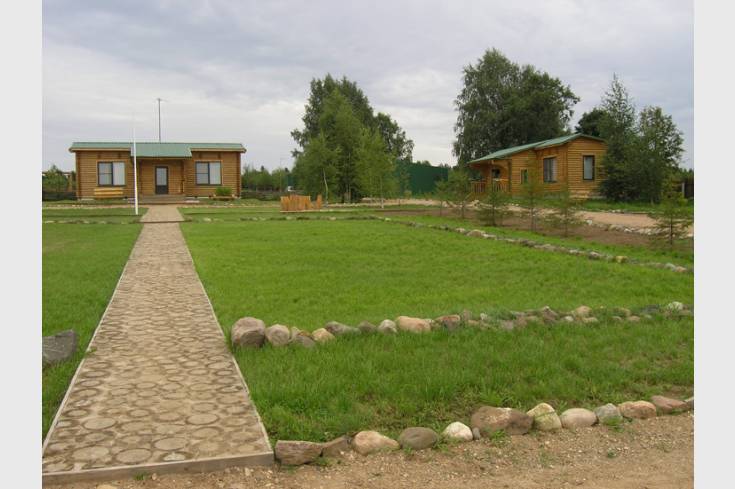 Весьегонск 2014 годСОДЕРЖАНИЕ1. ОБЩИЕ ПОЛОЖЕНИЯ………………………………………………………………………… 41.1. Назначение и область применения.	                                                                              1.2. Термины и определения.                                                                                                                      1.3. Нормативные ссылки.                                                                                                                          1.4. Общая организация и зонирование территории муниципального образования Романовское сельское поселение Весьегонского района Тверской области.                   1.5. Нормативы плотности населения.                                                                                                       2. ЖИЛАЯ ЗОНА……………………………………………………………………………………. 62.1. Нормативы жилищной обеспеченности.                                                                                            2.2. Нормативы общей площади территорий для размещения объектов жилой застройки.                2.3. Нормативы размера придомовых земельных участков                                                                     2.4. Нормативы распределения жилищного строительства по этажности.                                            2.5. Нормативные параметры застройки сельского поселения.                                                              3. ОБЩЕСТВЕННО-ДЕЛОВАЯ ЗОНА…………………………………………………………. 113.1. Нормативы площади территорий для размещения объектов социального и                                      коммунально-бытового назначения.3.2. Нормативы обеспеченности детскими дошкольными учреждения.                                             3.3. Нормативы обеспеченности школьными учреждениями.                                                              3.4. Нормативы обеспеченности объектами здравоохранения.                                                           3.5. Нормативы обеспеченности объектами торговли и питания.                                                        3.6. Нормативы обеспеченности объектами культуры и спортивными сооружениями.                    3.7. Нормативы обеспеченности объектами коммунально-бытового назначения.                             4. РЕКРЕАЦИОННАЯ ЗОНА………………………………………………………………….…. 144.1.Нормативы площади территорий для размещения объектов рекреационного                                   назначения.4.2. Нормативы площади озеленения территорий объектов рекреационного назначения.               5. ЗОНЫ ТРАНСПОРТНОЙ И ИНЖЕНЕРНОЙ ИНФРАСТРУКТУР, ПРОМЫШЛЕННЫХ   ПРЕДПРИЯТИЙ  И ИНЫХ ПРОИЗВОДСТВЕННЫХ ОБЪЕКТОВ,  ПРЕДПРИЯТИЙ   КОММУНАЛЬНОГО  И СКЛАДСКОГО НАЗНАЧЕНИЯ ………………………………………………………..………………………..… 145.1.   Расчетные параметры сети улиц и дорог сельского поселения.                                                    5.2.   Нормативы обеспеченности объектами для хранения и обслуживания транспортных              средств.5.3.   Нормативы уровня автомобилизации.                                                                                           5.4.   Нормативы обеспеченности водоснабжением и водоотведением.                                               5.5.   Нормативы обеспеченности теплоснабжением.                                                                             5.6.   Нормативы обеспеченности газоснабжением.                                                                                5.7.   Нормативы обеспеченности электропотреблением.                                                                      5.8.   Санитарная очистка. 5.9.   Производственные зоны и их размещение.5.10. Санитарно-защитные зоны. Нормативы застройки производственных зон. 5.11. Иные виды производственных зон.5.12. Зоны размещения коммунальных предприятий и объектов.                                                                                                                       6. ЗОНА СЕЛЬСКОХОЗЯЙСТВЕННОГО ИСПОЛЬЗОВАНИЯ…………………………… 396.1. Производственные зоны.                                                                                                                   6.2. Зоны, предназначенные для ведения садоводства, огородничества, дачного хозяйства.          6.3. Зоны, предназначенные для ведения личного подсобного хозяйства.  7. ЗОНА ОСОБО ОХРАНЯЕМЫХ ТЕРРИТОРИЙ ……………………………………….. 53                                       7.1. Общие положения.7.2. Особо охраняемые природные территории.7.3. Земли природоохранного назначения.7.4. Земли историко-культурного назначения.7.5. Особо ценные земли.8. ЗОНЫ СПЕЦИАЛЬНОГО НАЗНАЧЕНИЯ ……………………………………………… 678.1. Общие положения.8.2. Зоны размещения кладбищ и крематориев.8.3. Зоны размещения скотомогильников.8.4. Зоны размещения полигонов ТБО.8.5. Зоны размещения объектов для отходов производства.8.6. Зоны размещения специализированных организаций по обращению с радиоактивными отходами.8.7. Зоны размещения снегоприемных пунктов.8.8. Зоны размещения военных объектов.9. ИНЖЕНЕРНАЯ ПОДГОТОВКА И ЗАЩИТА ТЕРРИТОРИИ…………………………… 799.1. Отвод поверхностных вод.                                                                                                                9.2. Нормативы по защите территорий от подтопления и затопления.                                               10. ОХРАНА ОКРУЖАЮЩЕЙ СРЕДЫ.……………………………………..……………….. 8010.1. Разрешенные параметры допустимых уровней воздействия на человека и                                       условия проживания. ОБЩИЕ ПОЛОЖЕНИЯНазначение и область применения1.1.1. Местные нормативы градостроительного проектирования муниципального образования Романовское сельское поселение Весьегонского района Тверской области (далее - Нормативы) разработаны на основании постановлений администрации Романовского сельского поселения Весьегонского района Тверской области от 17.02.2014  № 11 и от 28.02.2014 № 14, в соответствии с Градостроительным кодексом Российской Федерации, региональными нормативами градостроительного проектирования Тверской области и иными нормативными правовыми актами Российской Федерации.Нормативы применяются при подготовке, согласовании, экспертизе,  утверждении генерального плана муниципального образования Романовское сельское поселение Весьегонского района Тверской области, документов градостроительного зонирования (правил землепользования и застройки) и документации по планировке территории (проектов планировки территории, проектов межевания территории и градостроительных планов земельных участков) с учетом перспективы развития поселения. 1.1.2. Нормативы содержат минимальные расчетные показатели обеспечения благоприятных условий жизнедеятельности человека (в том числе объектами социального и коммунально-бытового назначения, доступности таких объектов для населения (включая инвалидов), объектами инженерно - транспортной инфраструктуры, благоустройства территории), предупреждения и устранения негативного воздействия факторов среды обитания на население, безопасности функционирования формируемой среды, а также устойчивости в чрезвычайных ситуациях.1.2.  Термины и определения1.2.1. Основные термины и определения, используемые в настоящих нормативах,  соответствуют терминам и определениям, используемым:-  в федеральных законах;- в законах Тверской области;- в национальных стандартах и сводах правил;- в региональных нормативах градостроительного проектирования Тверской области.1.3.  Нормативная база1.3.1. Перечень правовых актов Российской Федерации и Тверской области, используемых при разработке настоящих нормативов, приведен в Приложении 2 к Региональным нормативам градостроительного проектирования Тверской области.1.4.   Общая организация и зонирование территории муниципального образования Романовское сельское поселение Весьегонского района Тверской области1.4.1. Общая площадь территории поселения составляет 169.5 кв. км, в границах которого находится 32 населенный пункт: село Романовское, поселок Романовский Льнозавод, деревни Беняково, Боловино, Бриково, Веселово, Головково, Горбачево, Горка, Добрица, Дюдиково, Еремейцево, Игнатково, Ильинское, Каменка, Коверниково, Матюшкино, Мосеевское, Никола-Высока, Новое, Огнишино, Паскино, Подольское, Приворот, Противье, Романцево, Савино, Стафурово, Сычево, Талашманка, Топорищево, ЧурилковоПри определении перспектив развития поселения учитывается:- численность населения на расчетный период;- местоположение поселения в системе расселения области и Весьегонского муниципального района;- историко - культурное значение поселения;- прогноз социально - экономического развития территории;- санитарно - эпидемиологическая и экологическая обстановка территории.1.4.2. Сельское поселение, в зависимости от проектной численности населения на прогнозируемый период, относится к группе:- большие - свыше 1 - до 3 тыс. человек;1.4.3. Территория муниципального образования Романовское сельское поселение Весьегонского района Тверской области подразделяется на следующие функциональные зоны:- жилая;- общественно-деловая;- производственной, инженерной и транспортной инфраструктур;- сельскохозяйственного использования;- рекреационного назначения;- специального назначения;1.4.4. В границах функциональных зон поселения устанавливаются территориальные зоны, состав и особенности использования которых,  определяются правилами землепользования и застройки поселения.1.5. Нормативы плотности населения1.5.1. Расчетную плотность населения на территории населенного пункта поселения рекомендуется принимать в соответствии с таблицей 1.Таблица 1ЖИЛАЯ ЗОНАНормативы жилищной обеспеченности2.1.1. Расчетную минимальную обеспеченность общей площадью жилых помещений в сельских населенных пунктах следует принимать:- на . – 35,5 кв. м/чел.;- на . – 40,0 кв. м/чел.2.1.2. Расчетные показатели минимальной обеспеченности общей площадью жилых помещений для индивидуальной застройки не нормируются.2.2. Нормативы общей площади территорий для размещения объектов жилой застройки2.2.1. Для предварительного определения потребной селитебной территории зоны малоэтажной жилой застройки сельского поселения следует принимать следующие показатели на один дом (квартиру) при застройке:- индивидуальными жилыми домами с участками при доме - по 
таблице 2;- секционными и блокированными домами без участков при квартире - по таблице 3.                                                                                                    Таблица 2Таблица 3Примечания.а) Нижний предел селитебной  площади для индивидуальных жилых домов принимается для крупных и больших населенных пунктов, верхний - для средних и малых.б) При необходимости организации обособленных хозяйственных проездов площадь селитебной территории увеличивается на 10 процентов.в) При подсчете площади селитебной территории исключаются не пригодные для застройки территории - овраги, крутые склоны, земельные участки учреждений и предприятий обслуживания межселенного значения.2.3. Нормативы размера придомовых земельных участков2.3.1. Предельные размеры земельных участков для индивидуального жилищного строительства и  ведения личного подсобного хозяйства в поселении установлены Правилами землепользования и застройки поселения.2.4.   Нормативы распределения жилищного строительства по этажности2.4.1. Для сельских населенных пунктов в составе сельских поселений рекомендуется распределение нового жилищного строительства по типам застройки и этажности в соответствии с таблицей 4.Таблица 42.5.   Нормативные параметры застройкисельского поселения2.5.1. Показателями интенсивности использования территории населенных пунктов сельского поселения являются:- коэффициент застройки (Кз) - отношение площади, занятой под зданиями и сооружениями, к  площади участка (квартала);- коэффициент плотности застройки (Кпз) - отношение площади всех этажей зданий и сооружений к площади участка (квартала).Расчетные показатели интенсивности использования жилых территорий сельского населенного пункта при различных типах и этажности застройки рекомендуется принимать по таблице 5.        Таблица 5Примечания.1. Коэффициенты плотности застройки определены для жилой территории в составе площади застройки жилых зданий и необходимых для их обслуживания площадок различного назначения, подъездов, стоянок, озеленения и благоустройства.2. Показатели в смешанной застройке определяются путем интерполяции.2.5.2. На территории сельского населенного пункта жилой дом должен отстоять от красной линии улиц не менее чем на , от красной линии проездов - не менее чем на . Расстояние от хозяйственных построек до красных линий улиц и проездов должно быть не менее .В районах индивидуальной застройки жилые дома могут размещаться по красной линии жилых улиц в соответствии со сложившимися местными традициями.2.5.3. Минимальные расстояния между зданиями, а также между крайними строениями и группами строений на приквартирных участках принимаются в соответствии с требованиями СП 4.13130.2013 «Системы противопожарной защиты. Ограничение распространения пожара на объектах защиты. Требования к объемно-планировочным и конструктивным решениям».Расстояния между жилыми, жилыми и общественными, а также размещаемыми в застройке производственными зданиями на территории поселения следует принимать на основе расчетов инсоляции и освещенности согласно требованиям действующих санитарных правил и нормативов, норм инсоляции, приведенных в разделе «Охрана окружающей среды» (подраздел «Регулирование микроклимата») и противопожарных требований региональных нормативов градостроительного проектирования Тверской области.2.5.4. До границы соседнего земельного участка расстояния по санитарно-бытовым и зооветеринарным требованиям должны быть не менее:- от индивидуального, блокированного дома – ;- от постройки для содержания скота и птицы – ;- от других построек:а) бани, гаражи деревянные, автостоянки – 2 м;б) иные, в том числе: хозяйственные постройки, дровяники, навесы, гаражи металлические и кирпичные – 1 м (при расстоянии от 1.0 – до 1.5 м ориентацию ската крыши следует проектировать на свой участок). - от мусоросборников – в соответствии с требованиями п. 2.5.12 настоящих нормативов;- от дворовых туалетов, помойных ям, выгребов, септиков – ;- от компостных ящиков – 1.0 м;- от стволов деревьев и центрального побега кустарников:а) высокорослых деревьев (высотой свыше ) – ;б) среднерослых деревьев (высотой до ) – ;в) корнеотпрысковых кустарников – ;г) других кустарников – .2.5.5. На земельных участках содержание скота и птицы допускается лишь в районах индивидуальной жилой застройки с размером участка не менее . На участках предусматриваются хозяйственные постройки для содержания скота и птицы, хранения кормов, инвентаря, топлива и других хозяйственных нужд, бани, а также хозяйственные подъезды и скотопрогоны. Размеры хозяйственных построек, размещаемых в сельских населенных пунктах на придомовых и приквартирных участках и за пределами жилой зоны, следует принимать в соответствии с Правилами землепользования и застройки.Расстояния от помещений для содержания и разведения животных до объектов жилой застройки должно быть не менее расстояния, указанного в таблице 6.Таблица 62.5.6.  Расстояния от одно-, двухквартирных жилых домов и хозяйственных построек (сараев, гаражей, бань) на придомовом (приквартирном) земельном участке до жилых домов и хозяйственных построек на соседних земельных участках следует принимать в соответствии с требованиями СП 4.13130.2013 «Системы противопожарной защиты. Ограничение распространения пожара на объектах защиты. Требования к объемно-планировочным и конструктивным решениям». Расстояние не должно быть менее . Допускается блокировка жилых зданий и хозяйственных построек в пределах участка в соответствии с требованиями п. 2.5.9 настоящих нормативов.2.5.7. В сельских населенных пунктах допускается размещение в пределах жилой зоны групп сараев должны содержать не более 30 блоков каждая. Сараи для скота и птицы следует предусматривать на расстоянии от окон жилых помещений дома:- одиночные или двойные – не менее ;- до 8 блоков – не менее ;- свыше 8 до 30 блоков – не менее . Площадь застройки сблокированных сараев не должна превышать 800 кв.м. Расстояния между группами сараев следует принимать в соответствии с требованиями СП 4.13130.2013 «Системы противопожарной защиты. Ограничение распространения пожара на объектах защиты. Требования к объемно-планировочным и конструктивным решениям».Расстояния от сараев для скота и птицы до шахтных колодцев должно быть не менее . Колодцы должны располагаться выше по потоку грунтовых вод.2.5.8. Допускается пристройка хозяйственного сарая, гаража, бани, теплицы к индивидуальному жилому дому с соблюдением требований санитарных, зооветеринарных и противопожарных норм.Постройки для содержания скота и птицы допускается пристраивать только к индивидуальным жилым домам при изоляции от жилых комнат не менее чем двумя подсобными помещениями; при этом помещения для скота и птицы должны иметь изолированный наружный вход, расположенный не ближе  от входа в дом.2.5.9. Для жителей многоквартирных домов хозяйственные постройки для скота выделяются за пределами жилой территории; при многоквартирных домах допускается устройство встроенных или отдельно стоящих коллективных подземных хранилищ сельскохозяйственных продуктов, площадь которых определяется заданием на проектирование.2.5.10. Условия и порядок размещения пасек (ульев) определяется в соответствии с требованиями земельного законодательства, законодательства Тверской области, Весьегонского района, ветеринарно-санитарными требованиями, а для пасек (ульев), располагаемых на лесных участках, – в соответствии с Лесным кодексом Российской Федерации.Территории пасек размещают на расстоянии, не менее: -  от шоссейных и железных дорог, пилорам, высоковольтных линий электропередач;-  1000  м  от животноводческих и птицеводческих помещений и сооружений;- 5000  м от предприятий кондитерской и химической промышленности, аэродромов, военных полигонов, радиолокационных, радио- и телевещательных станций и прочих источников микроволновых излучений. Кочевые пасеки размещаются на расстоянии не менее  одна от другой и не менее  от стационарных пасек.2.5.11. Размещение ульев и пасек на территории населенных пунктов осуществляется в соответствии с Правилами землепользования и застройки с соблюдением экологических, санитарно-гигиенических, зоотехнических и ветеринарно-санитарных норм и правил содержания пчел, иных правил и нормативов.Пасеки (ульи) на территории населенных пунктов размещаются на расстоянии не менее  от границ соседнего земельного участка и не менее  от жилых помещений. Территория пасеки (ульев) должна иметь сплошное ограждение высотой не менее . Размещение ульев на земельных участках на расстоянии менее  от границы соседнего земельного участка допускается:- при размещении ульев на высоте не менее ;- с отделением их зданием, строением, сооружением, густым кустарником высотой не менее .Пасеки (ульи) следует размещать на расстоянии от учреждений здравоохранения, образования, детских учреждений, учреждений культуры, других общественных мест, дорог и скотопрогонов, обеспечивающем безопасность людей и животных, но не менее .2.5.12. Хозяйственные площадки в сельской жилой зоне предусматриваются на придомовых (приквартирных) участках (кроме площадок для мусоросборников, размещаемых на территориях общего пользования из расчета 1 контейнер на 10 домов), но не далее чем  от входа в дом.2.5.13. Характер ограждения земельных участков (высота, степень светопрозрачности и эстетичность) определяется настоящими Нормативами.Со стороны улиц и проездов ограждения земельных участков должны быть выдержаны в едином стиле как минимум на протяжении одного квартала с обеих сторон улиц. Максимально допустимая высота ограждений принимается не более , степень светопрозрачности – от 0 до 100 % по всей высоте. По границе с соседним земельным участком следует устанавливать ограждения, обеспечивающие минимальное затемнение территории соседнего участка. Максимально допустимая высота ограждений принимается не более , степень светопрозрачности – от 50 до 100 % по всей высоте.ОБЩЕСТВЕННО-ДЕЛОВАЯ ЗОНАНормативы площади территорий для размещения объектов социального и коммунально-бытового назначенияРасчет количества и вместимости учреждений и предприятий обслуживания, размеры земельных участков в общественно-деловой зоне, их размещение следует определять по социальным нормативам исходя из функционального назначения объекта в соответствии с приложением 9 к Региональным нормативам градостроительного проектирования Тверской области и Правилами землепользования и застройки поселения.Для объектов, не указанных в приведенных выше документах, расчетные данные следует устанавливать в задании на проектирование.Нормативы обеспеченности детскими дошкольными учреждениями3.2.1. Размещение дошкольных учреждений на территории поселения рекомендуется осуществлять из минимальной обеспеченности местами:     - 70% детей в возрасте от 0 до 7 лет - ориентировочно 13 мест на 1000 жителей;- 85% детей в возрасте от 0 до 7 лет - ориентировочно 15 мест на 1000 жителей. 3.2.2. Площадь земельного участка, предназначенного для размещения дошкольного образовательного учреждения, определяется расчетом в зависимости от вместимости в соответствии с СанПиН 2.4.1.3049-13.3.2.3. Радиус обслуживания дошкольных организаций – .Нормативы обеспеченности школьными учреждениями.3.3.1.Размещение общеобразовательных учреждений рекомендуется осуществлять из минимальной обеспеченности школьников возрастной группы от 7 до 18 лет  ориентировочно 65 местами  на 1000 жителей.3.3.2. Площадь земельного участка, предназначенного для размещения общеобразовательного учреждения, в зависимости от количества ученических мест, рекомендуется определять в соответствии с расчетными показателями, приведенными в Приложении 9 к Региональным нормативам градостроительного проектирования Тверской области и Правилах землепользования и застройки поселения .3.3.3. Радиус обслуживания общеобразовательных учреждений:- для учащихся I ступени обучения – не более  пешеходной и не более 15 мин (в одну сторону) транспортной доступности;- для учащихся II и III ступеней обучения – не более  пешеходной и не более 30 мин (в одну сторону) транспортной доступности. Предельный радиус обслуживания обучающихся II - III ступеней не должен превышать .Примечание: транспортному обслуживанию подлежат учащиеся, проживающие на расстоянии свыше  от школы. Предельный пешеходный подход учащихся к месту сбора специальным обслуживающим транспортом не должен превышать . Остановка для транспорта должна иметь твердое покрытие и оборудована навесом, огражденным с трех сторон.3.3.4. Вместимость внешкольных учреждений (детских школ искусств, творчества и т.д.), учреждений НПО и площади их земельных участков рекомендуется определять  в соответствии с Приложением 9 к Региональным нормативам градостроительного проектирования Тверской области и Правилами землепользования и застройки поселения.Нормативы обеспеченности объектами здравоохранения3.4.1. Вместимость учреждений здравоохранения поселения, площади их земельных участков определяются в соответствии с Приложением 9 к Региональным нормативам градостроительного проектирования Тверской области и Правилами землепользования и застройки поселения.3.4.2. Размещение фельдшерско-акушерских пунктов,  амбулаторно-поликлинических учреждений, аптек должно осуществляться в пределах пешеходной и транспортной доступности для жителей, по времени -  не более 30 мин.3.4.3. Площадь земельного участка, предназначенного для размещения: - амбулаторно-поликлинического учреждения, рекомендуется определять из расчета 0,1 га на 100 посещений в смену, но не менее 0,3 га;- фельдшерско-акушерского пункта из расчета  на объект;- аптеки из расчета 0,2 -  на объект.Нормативы обеспеченности объектами торговли и питания3.5.1. Предприятия торговли, общественного питания следует размещать на территории населенного пункта, приближенными к местам жительства и работы.3.5.2. Минимальную обеспеченность жителей поселения предприятиями торговли рекомендуется определять из расчета:- 100 кв. м торговой площади на 1000 жителей, предназначенных для ведения торговли продовольственными товарами;- 200 кв. м торговой площади на 1000 жителей, предназначенных для ведения торговли непродовольственными товарами.3.5.3. Площадь земельных участков, предназначенных для размещения предприятий торговли, общественного питания определяется в соответствии с Приложением 9 к Региональным нормативам градостроительного проектирования Тверской области и Правилами землепользования и застройки поселения.3.5.4. Радиус обслуживания предприятий торговли, общественного питания - .3.5.5. Минимальную обеспеченность поселения предприятием общественного питания рекомендуется определять из расчета 40 посадочных мест на 1000 жителей.Размер земельного участка определяется в зависимости от количества мест в соответствии  с Приложением 9 к Региональным нормативам градостроительного проектирования Тверской области и Правилами землепользования и застройки поселения.Нормативы обеспеченности объектами культуры и спортивными сооружениями3.6.1. Обеспеченность жителей поселения общедоступными библиотеками, клубными учреждениями рекомендуется определять в соответствии с расчетными показателями, приведенными в Приложении 9 к Региональным нормативам градостроительного проектирования Тверской области.3.6.2. Минимальную обеспеченность поселения учреждениями культуры рекомендуется определять из расчета  общей площади на 1000 жителей. 3.6.3. Размеры земельных участков библиотек и клубных учреждений устанавливаются в задании на проектирование и Правилами землепользования и застройки поселения.3.6.4. Минимальную обеспеченность закрытыми спортивными сооружениями следует определять из расчета  общей площади на 1000 жителей.Спортивные сооружения в поселении могут быть объединены со школьными спортивными залами и спортивными площадками с учетом необходимой вместимости.Нормативы обеспеченности объектами коммунально-бытового назначения.Минимальная обеспеченность поселения предприятиями коммунально - бытового обслуживания определяется: - мастерские, ателье, парикмахерские и т.п. - 2 рабочих места  на 1000 жителей;- приемный пункт прачечной, химчистки - 1 объект на жилую группу;- общественный туалет - 1 место на 1000 жителей.Возможно проектирование совмещенных предприятий бытового обслуживания с приемными пунктами.Радиус доступности предприятий бытового обслуживания - 2000м.РЕКРЕАЦИОННЫЕ ЗОНЫ4.1.   Нормативы площади территорий для размещения объектов рекреационного назначения4.1.1. Площадь озелененных территорий общего пользования – парков, садов,  скверов, размещенных на территории поселения, следует принимать из расчета 12 кв. м/чел.В случае расположения поселения в окружении лесов, в прибрежных зонах крупных рек и водоемов площадь озелененных территорий общего пользования допускается уменьшать, но не более чем на 20%.4.2.   Нормативы площади озеленения территорий объектов рекреационного назначения4.2.1. Парк – озелененная территория многофункционального или специализированного направления рекреационной деятельности с развитой системой благоустройства, предназначенная для периодического массового отдыха населения.Соотношение элементов территории парка: - территории зеленых насаждений и водоемов - не менее 70%;- аллеи, дорожки, площадки - 25-28%; - площадки - 8-12%; - зданий и сооружений - 5-7%.4.2.2. Сквер - компактная озелененная территория, предназначенная для повседневного кратковременного отдыха и транзитного пешеходного передвижения населения, размером от 0,5 - до .          На территории сквера любая застройка запрещается.Соотношение элементов территории сквера:- территории зеленых насаждений и водоемов -70 - 80%;- аллеи, дорожки, площадки, малые формы - 30 - 20%.4.2.3. Зоны отдыха формируются на базе озелененных территорий общего пользования, береговых полос рек, ручьев и других водоемов общего пользования. При размещении зон отдыха необходимо руководствоваться  Региональными нормативами градостроительного проектирования Тверской области и Правилами землепользования и застройки поселения .4.2.4. В каждом крупном населенном пункте сельского поселения следует предусматривать комплексы физкультурно-оздоровительных площадок.Расчетные показатели комплексов, площади территории участков комплексов на одного жителя определяются в соответствии с требованиями Приложения 9 к Региональным нормативам градостроительного проектирования Тверской области и Правилами землепользования и застройки поселения .ЗОНЫ ТРАНСПОРТНОЙ И ИНЖЕНЕРНОЙ ИНФРАСТРУКТУРРасчетные параметры сети улиц и дорог сельского поселения5.1.1. Основные расчетные параметры уличной сети принимаются в соответствии с таблицей 7.Таблица 75.1.2. Пропускную способность уличной сети на территории жилой застройки и в зоне ее тяготения следует определять исходя из уровня автомобилизации - 350 легковых автомобилей на 1000 человек.5.1.3. Дороги, соединяющие населенные пункты в пределах сельского поселения, единые общественные центры и производственные зоны, по возможности, следует прокладывать по границам хозяйств или полей севооборота.5.1.4. Ширину и поперечный профиль улиц в пределах красных линий, уровень их благоустройства следует определять в зависимости от величины сельского населенного пункта, прогнозируемых потоков движения, условий прокладки инженерных коммуникаций, типа, этажности и общего архитектурно-планировочного решения застройки, как правило, 15 - . Тротуары следует предусматривать по обеим сторонам жилых улиц независимо от типа застройки. Проезжие части второстепенных жилых улиц с односторонней застройкой и тупиковые проезды протяженностью до  допускается предусматривать совмещенными с пешеходным движением без устройства отдельного тротуара при ширине проезда не менее . Ширина сквозных проездов в красных линиях, по которым не проходят инженерные коммуникации, должна быть не менее .На второстепенных улицах и проездах с однополосным движением автотранспорта следует предусматривать разъездные площадки размером 7×15 м, включая ширину проезжей части, через каждые .Хозяйственные проезды допускается принимать совмещенными со скотопрогонами. При этом они не должны пересекать главных улиц. Покрытие хозяйственных проездов должно выдерживать нагрузку грузовых автомобилей, тракторов и других транспортных средств.5.1.5. Внутрихозяйственные автомобильные дороги в сельскохозяйственных предприятиях и организациях (далее внутрихозяйственные дороги) в зависимости от их назначения и расчетного объема грузовых перевозок следует подразделять на категории согласно таблице 8.Таблица 85.1.6. Расчетный объем грузовых перевозок суммарно в обоих направлениях в месяц «пик» для установления категории внутрихозяйственной дороги следует определять в соответствии с планами развития сельскохозяйственных предприятий и организаций на перспективу (не менее чем на 15 лет).5.1.7. Площадь сельскохозяйственных угодий, занимаемая внутрихозяйственной дорогой, должна быть минимальной и включать полосу, необходимую для размещения земляного полотна, водоотводных канав и предохранительных полос шириной  с каждой стороны дороги, откладываемых от подошвы насыпи или бровки выемки, либо от внешней кромки откоса водоотводной канавы.5.1.8. Расчетные скорости движения транспортных средств для проектирования внутрихозяйственных дорог следует принимать по таблице 9.                                                                                                Таблица 95.1.9. Основные параметры плана и продольного профиля внутрихозяйственных дорог следует принимать по таблице 10.Таблица 105.1.10. Основные параметры поперечного профиля земляного полотна и проезжей части внутрихозяйственных дорог следует принимать по таблице 11.Таблица 11Примечание.1. Для дорог II-c категории при отсутствии или нерегулярном движении автопоездов допускается ширину проезжей части принимать , а ширину обочин –  (в том числе укрепленных – ).2. На участках дорог, где требуется установка ограждений барьерного типа, при регулярном движении широкогабаритных сельскохозяйственных машин (шириной свыше ) ширина земляного полотна должна быть увеличена (за счет уширения обочин).3. Ширину земляного полотна, возводимого на ценных сельскохозяйственных угодьях, допускается принимать, м:- 8 – для дорог I-c категории;- 7 – для дорог II-с категории;- 5,5 – для дорог III-c категории.К ценным сельскохозяйственным угодьям относятся орошаемые, осушенные и другие мелиорированные земли, участки, занятые многолетними плодовыми насаждениями, а также участки с высоким естественным плодородием почв и другие, приравниваемые к ним, земельные угодья.5.1.11. На внутрихозяйственных дорогах, по которым предполагается регулярное движение широкогабаритных сельскохозяйственных машин и транспортных средств, следует проектировать устройство площадок для разъезда с покрытием, аналогичному принятому для данной дороги, за счет уширения одной обочины и, соответственно, земляного полотна.Расстояние между площадками следует принимать равным расстоянию видимости встречного транспортного средства, но не менее . При этом площадки должны, как правило, совмещаться с местами съездов на поля.Ширину площадок для разъезда по верху земляного полотна следует принимать 8, 10 и  при предполагаемом движении сельскохозяйственных машин и транспортных средств шириной соответственно до , от  - до  и от  - до , а длину – в зависимости от длины машин и транспортных средств (включая автопоезда), но не менее . Участки перехода от однополосной проезжей части к площадке для разъезда должны быть длиной не менее , а для двухполосной проезжей части – не менее10 м.5.1.12. Поперечные уклоны одно- и двускатных профилей дорог следует принимать в соответствии со СНиП 2.05.11-83.5.1.13. Внутриплощадочные дороги, располагаемые в пределах животноводческих комплексов, птицефабрик, ферм, тепличных комбинатов и других подобных объектов, в зависимости от их назначения следует подразделять на:- производственные, обеспечивающие технологические и хозяйственные перевозки в пределах площадки сельскохозяйственного объекта, а также связь с внутрихозяйственными дорогами, расположенными за пределами ограждения территории площадки;- вспомогательные, обеспечивающие нерегулярный проезд пожарных машин и других специальных транспортных средств (авто- и электрокаров, автопогрузчиков и др.).5.1.14. Ширину проезжей части и обочин внутриплощадочных дорог следует принимать в зависимости от назначения дорог и организации движения транспортных средств по таблице 12.Таблица 125.1.15. Ширину проезжей части производственных дорог допускается принимать:-  с обочинами, укрепленными на полную ширину, – в стесненных условиях существующей застройки;-  с обочинами, укрепленными согласно таблице 99, – при кольцевом движении, отсутствии встречного движения и обгона транспортных средств;-  с одной укрепленной обочиной шириной  и бортовым камнем с другой стороны – при возможности встречного движения или обгона транспортных средств и необходимости устройства одностороннего тротуара.Примечание. Проезжую часть дорог со стороны каждого бортового камня следует дополнительно уширять не менее чем на .5.1.16. Внутрихозяйственные дороги для движения тракторов, тракторных поездов, сельскохозяйственных, строительных и других самоходных машин на гусеничном ходу (тракторные дороги) следует проектировать на отдельном земляном полотне. Эти дороги должны располагаться рядом с соответствующими внутрихозяйственными автомобильными дорогами с подветренной стороны для господствующих ветров в летний период.5.1.17. Ширина полосы движения и обособленного земляного полотна тракторной дороги должна устанавливаться согласно таблице 13 в зависимости от ширины колеи обращающегося подвижного состава.Таблица 13На тракторных дорогах допускается (при необходимости) устройство площадок для разъезда, ширину и длину которых следует принимать согласно п. 5.1.11 настоящих нормативов. 5.1.18. Пересечения, примыкания и обустройство внутрихозяйственных дорог следует проектировать в соответствии с требованиями СНиП 2.05.11-83.Нормативы обеспеченности объектами для хранения и обслуживания транспортных средств5.2.1.	На территории малоэтажной жилой застройки поселения предусматривается 100% обеспеченность машино - местами для хранения и парковки легковых автомобилей.5.2.2. На территории индивидуальной жилой застройки стоянки размещаются в пределах отведенного участка.Нормативы уровня автомобилизацииУровень автомобилизации на среднесрочную перспективу . принимается:- 300 легковых автомобилей на 1000 жителей;-  на расчетный срок . - 450 легковых автомобилей.5.4.  Нормативы обеспеченности водоснабжением и водоотведением5.4.1. Удельное среднесуточное (за год) водопотребление на хозяйственно-питьевые нужды населения следует принимать л/сутки на 1 человека:- для застройки зданиями, оборудованными внутренним водопроводом и канализацией:- без ванн - 125-160;- с ванной и местными водонагревателями - 160-230;- с централизованным горячим водоснабжением - 230-350;- для районов застройки зданиями с водопользованием из водозаборных колонок - 30-50.5.4.2. Расчетные показатели применяются для предварительных  расчетов объема водопотребления на хозяйственно-питьевые нужды населения и проектирования систем водоснабжения населенных пунктов, в том числе их отдельных структурных элементов в соответствии с рекомендуемыми показателями, приведенными в таблице 14.Таблица 14 Примечание. Плотность населения на территории сельских населенных пунктов принята   по таблице 1 настоящих нормативов.5.4.3. Расход воды на нужды промышленных и сельскохозяйственных предприятий, оздоровительных учреждений, а также на неучтенные расходы и поливку в каждом конкретном случае определяется отдельно в соответствии с требованиями СНиП 2.04.02-84* и Приложением 14 к Региональным нормативам градостроительного проектирования Тверской области.5.4.4. При разработке документов территориального планирования удельное среднесуточное (за год) водопотребление в целом на одного жителя допускается принимать, л/сут:- на . – 125 (для оборудованных канализацией и горячим водоснабжением – до 180);- на . – 150 (для оборудованных канализацией и горячим водоснабжением – до 200).Примечание. Удельное среднесуточное водопотребление допускается изменять (увеличивать или уменьшать) на 10-20 % в зависимости от местных условий территории и степени благоустройства.5.4.5. При проектировании сооружений водоснабжения следует учитывать требования бесперебойности водоснабжения.5.4.6. При проектировании систем канализации населенных пунктов, в том числе их отдельных структурных элементов, расчетное удельное среднесуточное водоотведение бытовых сточных вод следует принимать равным удельному среднесуточному водопотреблению без учета расхода воды на полив территории и зеленых насаждений.Расчетное суточное (за год) водоотведение сточных вод следует определять как сумму среднесуточных расходов по всем видам сточных вод, в зависимости от системы водоотведения.Удельное водоотведение для определения расчетных расходов сточных вод от отдельных жилых и общественных зданий при необходимости учета сосредоточенных расходов следует принимать согласно требованиям СНиП 2.04.01-85* и таблицы II Приложения 14 к Региональным нормативам градостроительного проектирования Тверской области.Расчетные среднесуточные расходы производственных сточных вод от промышленных и сельскохозяйственных предприятий, а также неучтенные расходы допускается принимать дополнительно в размере 25 % суммарного среднесуточного водоотведения населенного пункта.Удельное водоотведение в районах без канализации следует принимать 25 л/сутки на одного жителя.5.4.7. Расчетный среднесуточный расход сточных вод в населенном пункте следует определять как сумму расходов, устанавливаемых в соответствии с п. 6.1.6. настоящих нормативов. Расчетные показатели применяются для предварительных расчетов объема водоотведения и проектирования систем канализации населенного пункта.5.4.8. При разработке документов территориального планирования удельное среднесуточное (за год) водоотведение в целом на одного жителя допускается принимать, л/сутки:- для сельских населенных пунктов:- на . – 125 (для оборудованных канализацией и горячим водоснабжением – до 180);- на . – 150 (для оборудованных канализацией и горячим водоснабжением – до 200).Примечание. Удельное среднесуточное водоотведение допускается изменять (увеличивать или уменьшать) на 10-20 % в зависимости от местных условий территории и степени благоустройства.5.4.9. Величину удельного водоотведения рекомендуется определять с использованием следующих коэффициентов водоотведения:- для сельской застройки – 0,9;- при наличии местной промышленности – 0,8-0,9.5.4.10. Размещение сооружений водоснабжения и канализации на территории поселения следует осуществлять в соответствии с требованиями раздела «Зоны инженерной инфраструктуры» (подразделов «Водоснабжение» и «Канализация») Региональных нормативов градостроительного проектирования Тверской области.5.4.11. Противопожарный водопровод должен предусматриваться в соответствии с требованиями СП 4.13130.2013 «Системы противопожарной защиты. Ограничение распространения пожара на объектах защиты. Требования к объемно-планировочным и конструктивным решениям».5.4.12. Границы зон санитарной охраны источников водоснабжения и водопроводов питьевого назначения приведены в Приложении 15 к Региональным нормативам градостроительного проектирования Тверской области.5.5. Нормативы обеспеченности теплоснабжением5.5.1. Теплоснабжение поселения следует предусматривать в соответствии с утвержденными схемами теплоснабжения.5.5.2. При разработке схем теплоснабжения расчетные тепловые нагрузки определяются:- для существующей застройки населенных пунктов и действующих промышленных предприятий - по проектам с учетом фактических тепловых нагрузок;- для намечаемых к строительству промышленных предприятий – по укрупненным нормам развития основного (профильного) производства или проектам аналогичных производств;- для намечаемых к застройке жилых районов – по укрупненным показателям плотности размещения тепловых нагрузок или по удельным тепловым характеристикам зданий и сооружений.5.5.3. Тепловые нагрузки определяются с учетом категорий потребителей по надежности теплоснабжения в соответствии с требованиями СНиП 41-02-2003.5.6. Нормативы обеспеченности газоснабжением.5.6.1. Газораспределительная система должна обеспечивать подачу газа потребителям в необходимом объеме и требуемых параметрах.Расходы газа потребителями следует определять:- для промышленных предприятий по опросным листам действующих предприятий, проектам новых и реконструируемых или аналогичных предприятий, а также по укрупненным показателям;- для существующего жилищно-коммунального сектора в соответствии со СНиП 42-01-2002.5.7. Нормативы обеспеченности электропотреблением5.7.1. При проектировании электроснабжения населенных пунктов допускается принимать укрупненные показатели электропотребления по таблице 15. Таблица 15 Примечание. Приведенные укрупненные показатели предусматривают электропотребление жилыми и общественными зданиями, предприятиями коммунально-бытового обслуживания, наружным освещением, системами водоснабжения, водоотведения и теплоснабжения.5.8. Санитарная очистка5.8.1. Санитарную очистку территорий населенных пунктов следует осуществлять в соответствии с требованиями СанПиН 42-128-4690-88, СНиП 2.07.01-89*, Правил и норм технической эксплуатации жилищного фонда, утв. Постановлением Госстроя России от 27.09.2003 № 170, а также нормативных правовых актов органов местного самоуправления.5.8.2. Нормы накопления бытовых отходов принимаются в соответствии с утвержденными нормативами накопления твердых бытовых отходов, действующими на территории поселения, а в случае отсутствия утвержденных нормативов - по таблице 16. Расчетное количество накапливающихся бытовых отходов должно периодически (раз в пять лет) уточняться по фактическим данным, а норма корректироваться.Таблица 16Примечание. Нормы накопления крупногабаритных бытовых отходов следует принимать в размере 5 % в составе приведенных значений твердых бытовых отходов.5.8.3. В жилых зонах на придомовых территориях проектируются специальные площадки для размещения контейнеров для бытовых отходов с удобными подъездами для транспорта. Площадка проектируется открытой с водонепроницаемым покрытием и огражденной зелеными насаждениями.Площадки для установки контейнеров должны быть удалены от жилых домов, детских, лечебно-профилактических учреждений, спортивных площадок и от мест отдыха населения на расстояние не менее , но не более . Размер площадок принимается в соответствии с таблицей 13 Региональных  нормативов градостроительного проектирования Тверской области и должен быть рассчитан на установку необходимого числа контейнеров, но не более 5. Для определения числа устанавливаемых мусоросборников (контейнеров) следует исходить из численности населения, пользующегося мусоросборниками, нормы накопления отходов, сроков хранения отходов. Расчетный объем мусоросборников должен соответствовать фактическому накоплению отходов в периоды наибольшего их образования. 5.8.4. При производстве зимней уборки следует проектировать снегосвалки на специально отведенных территориях. Запрещается сброс снега в акватории водных объектов.Санитарно-защитная зона от снегосвалок до территорий жилой зоны принимается не менее .5.8.5. Для сбора жидких отходов от неканализованных зданий устраиваются дворовые уборные, которые должны иметь водонепроницаемый выгреб и наземную часть в соответствии с требованиями СанПиН 42-128-4690-88. При наличии дворовых уборных выгреб может быть общим. Глубина выгреба зависит от уровня грунтовых вод, но не должна быть более . Дворовые уборные должны быть удалены от жилых зданий, детских учреждений, школ, площадок для игр детей и отдыха населения на расстояние не менее 20 и не более .В условиях нецентрализованного водоснабжения дворовые уборные должны быть удалены от колодцев и каптажей родников на расстояние не менее . На территории частного домовладения места расположения мусоросборников, дворовых туалетов и помойных ям должны определяться домовладельцами в соответствии с Правилами землепользования и застройки, такой разрыв может быть сокращен до 8-. Расстояние от мусоросборников до границ участков соседних жилых домов, детских учреждений, озелененных площадок следует устанавливать не менее , но не более .Хозяйственные площадки в сельской жилой зоне предусматриваются на придомовых (приквартирных) участках (кроме площадок для мусоросборников, размещаемых на территориях общего пользования из расчета 1 контейнер на 10 домов), но не далее чем  от входа в дом.5.8.6. Общественные туалеты должны устраиваться в местах массового скопления и посещения людей.Радиус обслуживания общественных туалетов крупных сельских населенных пунктов не должен превышать 500-.5.8.7. В сельских населенных пунктах общественные туалеты должны устраиваться с   водонепроницаемым выгребом. Возможно также устройство неканализованных общественных туалетов в виде люфт-клозетов.5.8.8. Обезвреживание твердых и жидких бытовых отходов производится на специально отведенных полигонах. Проектирование и размещение полигонов и предприятий по переработке бытовых отходов следует осуществлять в соответствии с требованиями раздела «Зоны специального назначения» (подраздел «Зоны размещения полигонов для твердых бытовых отходов») Региональных нормативов градостроительного проектирования Тверской области.5.8.9. Размеры земельных участков и санитарно-защитных зон предприятий и сооружений по обезвреживанию и переработке бытовых отходов следует принимать не менее приведенных в таблице 17.Таблица 17* Кроме полигонов по обезвреживанию и захоронению токсичных промышленных отходов, размещение которых следует принимать в соответствии с требованиями раздела «Зоны специального назначения» (подраздел «Зоны размещения объектов для отходов производства») Региональных нормативов градостроительного проектирования Тверской области.5.8.10. Размеры санитарно-защитных зон предприятий и сооружений по транспортировке, обезвреживанию, переработке и захоронению отходов потребления, не указанных в таблице 18, следует принимать в соответствии с санитарными нормами.5.8.11. Производственные отходы, не подлежащие обеззараживанию и утилизации совместно с бытовыми отходами, должны направляться на полигоны для отходов производства. Резервирование территорий для таких полигонов должно предусматриваться на стадии разработки генерального плана поселения.Размещение полигонов для отходов производства следует проектировать в соответствии с требованиями раздела «Зоны специального назначения» (подраздел «Зоны размещения объектов для отходов производства») Региональных нормативов градостроительного проектирования Тверской области.5.9. Производственные зоны5.9.1. Производственная зона для строительства новых и расширения существующих производственных предприятий проектируется с учетом аэроклиматических характеристик, рельефа местности, закономерностей распространения промышленных выбросов в атмосфере, уровней физического воздействия на атмосферный воздух, потенциала загрязнения атмосферы с подветренной стороны по отношению к жилой, рекреационной зонам, зонам отдыха населения в соответствии со схемами территориального планирования Весьегонского района и Тверской области.5.9.2. Производственные зоны, промышленные узлы, предприятия (далее производственная зона) и связанные с ними отвалы, отходы, очистные сооружения следует размещать на землях несельскохозяйственного назначения или непригодных для сельского хозяйства. При отсутствии таких земель, могут выбираться участки на сельскохозяйственных угодьях худшего качества. Размещение производственной зоны и объектов, не связанных с созданием лесной инфраструктуры на землях лесного фонда, запрещается за исключением объектов, указанных в пункте 1 статьи 21 Лесного кодекса Российской Федерации.   Размещение производственной зоны на площадях залегания полезных ископаемых допускается с разрешения федерального органа управления государственным фондом недр (Федерального агентства по недропользованию) или его территориальных органов.5.9.3. Устройство отвалов, шламонакопителей, мест складирования отходов предприятий допускается только при обосновании невозможности их утилизации; при этом для производственных зон следует предусматривать централизованные (групповые) отвалы. Участки для них следует размещать за пределами зон санитарной охраны источников водоснабжения с соблюдением санитарных норм.   Отвалы, содержащие сланец, мышьяк, свинец, ртуть и другие, горючие и токсичные вещества, должны быть отделены от жилых и общественных зданий и сооружений санитарно-защитной зоной.5.9.4. Размещение производственных зон в водоохранных зонах рек и водоемовдопускается при условии оборудования таких объектов сооружениями, обеспечивающими охрану водных объектов от загрязнения, засорения и истощения вод в соответствии с водным и природоохранным законодательством.   При размещении производственной зоны на прибрежных участках рек и других водоемов планировочные отметки площадок предприятий должны приниматься не менее чем на 0,5 м выше расчетного наивысшего горизонта вод с учетом подпора и уклона водотока, а также нагона от расчетной высоты волны, определяемой в соответствии с требованиями по нагрузкам и воздействиям на гидротехнические сооружения. За расчетный горизонт следует принимать наивысший уровень воды с вероятностью его превышения для предприятий, имеющих народнохозяйственное и оборонное значение, один раз в 100 лет, для остальных предприятий – один раз в 50 лет, а для предприятий со сроком эксплуатации до 10 лет – один раз в 10 лет.5.9.5. Размещение производственной зоны не допускается:- в составе рекреационных зон;- на землях особо охраняемых территорий, в том числе:- во всех поясах зон санитарной охраны источников питьевого водоснабжения, в зонах округов санитарной, горно-санитарной охраны лечебно-оздоровительных местностей икурортов, в водоохранных и прибрежных зонах, рек, озер, водохранилищ и ручьев; - в зонах охраны объектов культурного наследия (памятников истории и культуры) без согласования с государственным органом Тверской области в сфере государственной охраны объектов культурного наследия;- в зонах активного карста, оползней или просадок, которые могут угрожать застройке и эксплуатации предприятий;- на участках, загрязненных органическими и радиоактивными отходами, до истечения сроков, установленных органами Роспотребнадзора;- в зонах подтопления, переработки берегов водохранилищ и возможного катастрофического затопления в результате разрушения гидротехнических сооружений.5.9.6. Для промышленных объектов и производств, сооружений, являющихся источниками воздействия на среду обитания и здоровье человека, в зависимости от мощности, условий эксплуатации, характера и количества выделяемых в окружающую среду загрязняющих веществ, создаваемого шума, вибрации и других вредных физических факторов, а также с учетом предусматриваемых мер по уменьшению неблагоприятного влияния их на среду обитания и здоровье человека в соответствии с санитарной классификацией промышленных объектов и производств устанавливаются следующие ориентировочные размеры санитарно-защитных зон:- для предприятий I класса – 1 000 м;- для предприятий II класса – 500 м;- для предприятий III класса – 300 м;- для предприятий IV класса – 100 м;- для предприятий V класса – 50 м.   Размеры санитарно-защитных зон установлены в соответствии с требованиями СанПиН 2.2.1/2.1.1.1200-03.5.9.7. Ориентировочный размер санитарно-защитной зоны должен быть обоснован проектом санитарно-защитной зоны с расчетами ожидаемого загрязнения атмосферного воздуха (с учетом фона) и уровней физического воздействия на атмосферный воздух и подтвержден результатами натурных исследований и измерений в соответствии с требованиями СанПиН 2.2.1/2.1.1.1200-03.5.9.8. Для объектов по изготовлению и хранению взрывчатых веществ, материалов и изделий на их основе должны предусматриваться запретные зоны (запретные районы). Размеры указанных зон и возможность размещения в них объектов различного назначения определяются в соответствии с Постановлением Правительства Российской Федерации от 17.02.2000 № 135.5.9.9. Предприятия, требующие особой чистоты атмосферного воздуха, не следует размещать с подветренной стороны ветров преобладающего направления по отношению к соседним предприятиям с источниками загрязнения атмосферного воздуха.5.9.10. Выбор и отвод участка под строительство предприятий пищевой и перерабатывающей промышленности должен производиться при наличии санитарно- эпидемиологического заключения о соответствии предполагаемого использования земельного участка санитарным правилам и проектироваться с наветренной стороны для ветров преобладающего направления по отношению к санитарно-техническим сооружениям и установкам коммунального назначения и к предприятиям с технологическими процессами, являющимися источниками загрязнения атмосферного воздуха вредными и неприятнопахнущими веществами, с подветренной стороны по отношению к жилым и общественным зданиям.5.9.11. В пределах селитебной территории населенных пунктов допускается размещать производственные предприятия, не выделяющие вредные вещества, с непожароопасными и невзрывоопасными производственными процессами, не создающие шума, превышающего установленные нормы, не требующие устройства железнодорожных подъездных путей и подъезда грузового автотранспорта более 50 автомобилей в сутки с установлением санитарно-защитных зон в соответствии с требованиями СанПиН 2.2.1/2.1.1.1200-03 и настоящих нормативов.5.9.12. Производственные зоны с источниками загрязнения атмосферного воздуха, водных объектов, почв, а также с источниками шума, вибрации, электромагнитных и радиоактивных воздействий по отношению к жилой застройке следует размещать в соответствии с требованиями раздела «Охрана окружающей среды» настоящих нормативов.5.9.13. Кроме санитарной классификации производственные предприятия и объекты имеют ряд характеристик и различаются по их параметрам, в том числе:- по величине занимаемой территории:- участок: до 0,5 га; 0,5-5,0 га; 5,0-25,0 га;- зона: 25,0-200,0 га;- по интенсивности использования территории:- плотность застройки (кв.м/га общей площади капитальных объектов): 25 000-30 000; 10 000-20 000; менее 10 000;- процент застроенности (%): 60-50; 50-40; 40-30, менее 30;- по численности работающих: до 50 человек; 50-500 человек; 500-1 000 человек; 1 000-4 000 человек; 4 000-10 000 человек; более 10 000 человек;- по величине грузооборота (принимаемой по большему из двух грузопотоков – прибытия или отправления):- автомобилей в сутки: до 2; от 2 до 40; более 40;- тонн в год: до 40; от 40 до 100 000; более 100 000;- по величине потребляемых ресурсов:- водопотребление (тыс. куб.м/сутки): до 5; от 5 до 20; более 20;- теплопотребление (Гкал/час): до 5; от 5 до 20; более 20.5.9.14. Территория поселения должна соответствовать потребностям производственных территорий по обеспеченности транспортом и инженерными ресурсами.5.9.15. В случае негативного влияния производственных зон, расположенных в границах населенных пунктов, на окружающую среду, следует предусматривать уменьшение мощности, перепрофилирование предприятия или вынос экологически неблагополучных промышленных предприятий из селитебных зон населенных пунктов или отселение населения, попавшего под негативное влияние, проживающих в санитарно- защитных зонах по результатам натурных исследований и измерений.5.9.16. При реконструкции производственных зон территории следует преобразовывать с учетом примыкания к территориям иного функционального назначения:- в полосе примыкания производственных зон к общественно-деловым зонам следует размещать общественно-административные объекты производственных зон, включая их в формирование общественных центров и зон;- в полосе примыкания к жилым зонам на границе производственной зоны не следует размещать глухие заборы. Рекомендуется использование входящей в состав санитарно- защитной зоны полосы примыкания для размещения коммунальных объектов жилого района, автостоянок различных типов, зеленых насаждений;- в полосе примыкания к автомобильным и железнодорожным путям производственных зон рекомендуется размещать участки компактной производственной застройки с оптовыми торговыми и обслуживающими предприятиями, требующими значительных складских помещений, крупногабаритных подъездов, разворотных площадок.5.9.17. При проектировании реконструкции, технического перевооружения промышленных объектов и производств в составе проекта санитарно-защитной зоны с расчетными границами должны быть выполнены расчеты ожидаемого загрязнения атмосферного воздуха, физического воздействия на атмосферный воздух. После окончания реконструкции и ввода объекта в эксплуатацию расчетные параметры должны быть подтверждены результатами натурных исследований атмосферного воздуха и измерений физических факторов воздействия на атмосферный воздух.5.9.18. При размещении производственных зон необходимо обеспечивать их рациональную взаимосвязь с жилыми районами при минимальных затратах времени на трудовые передвижения.5.9.19. В пределах производственной зоны размещаются площадки производственных предприятий – территории площадью до 25 га в установленных границах, на которых располагаются сооружения производственного и сопровождающего производство назначения, и группы предприятий – территории площадью от 25 до 200 га в установленных границах (промышленный узел).   В тех случаях, когда в состав производственной зоны или промышленного узла входят несколько промышленных предприятий и других объектов одного ведомства, относящихся к одному или близким классам по санитарной классификации, эти предприятия следует размещать на единой площадке, организуя одноведомственный комплекс с общими объектами инженерного и подсобного назначения (склады, ремонтные цеха) и объектами социально-бытового обслуживания трудящихся.5.9.20. В целях развития инвестиционной деятельности в центрах региональныхкластеров (территории опережающего развития) в производственных зонах могут проектироваться площадки промышленно-производственного типа. На промышленно-производственной площадке площадью не более 10 кв. км., проектируются производственные и (или) перерабатывающие предприятия по импортозамещающей, потребительской или производственной продукции, конкурентоспособной на мировом и внутреннем рынках.5.9.21. Интенсивность использования территории производственной зоны определяется в процентах как отношение суммы площадок производственных предприятий (промышленных узлов) в пределах ограждения (при отсутствии ограждения – в соответствующих условных границах), а также объектов обслуживания к общей территории производственной зоны (нормативная плотность застройки). Территории предприятий должны включать резервные участки для размещения на них зданий и сооружений в случае расширения и модернизации производства.5.9.22. Производственная зона, занимаемая площадками производственных предприятий и вспомогательных объектов, учреждениями и предприятиями обслуживания, должна составлять не менее 60 % общей территории производственной зоны.5.9.23. Территорию промышленного узла следует разделять на подзоны:- общественного центра;- производственных площадок предприятий;- общих объектов вспомогательных производств и хозяйств.   В состав общественного центра, как правило, следует включать административные учреждения управления производством, предприятия общественного питания, специализированные учреждения здравоохранения, предприятия бытового обслуживания.   На территории общих объектов вспомогательных производств и хозяйств следует размещать объекты энергоснабжения, водоснабжения и канализации, транспорта, ремонтного хозяйства, пожарных депо, отвального хозяйства производственной зоны.5.9.24. Площадка промышленного предприятия проектируется по функциональным подзонам:- предзаводская (за пределами ограды или условной границы предприятия);- производственная – для размещения основных производств;- подсобная – для размещения ремонтных, строительно-эксплуатационных, тарных объектов, объектов энергетики и других инженерных сооружений;- складская – для размещения складских объектов, контейнерных площадок, объектов внешнего и внутризаводского транспорта.5.9.25. Предзаводскую зону предприятия следует проектировать со стороны основных подъездов и подходов работающих на предприятии.   Размеры предзаводских зон предприятий следует принимать из расчета, га на 1 000работающих:- 0,8 – при количестве работающих до 0,5 тысяч;- 0,7 – при количестве работающих более 0,5 до 1 тысячи;- 0,6 – при количестве работающих от 1 до 4 тысяч;- 0,5 – при количестве работающих от 4 до 10 тысяч;- 0,4 – при количестве работающих до 10 тысяч.   Примечание. При трехсменной работе предприятия следует учитывать численностьработающих в первой и во второй сменах.5.9.26. В предзаводских зонах предприятий и общественных центрах промышленных узлов проектируются открытые площадки для стоянки легковых автомобилей в соответствии с требованиями раздела «Зоны транспортной инфраструктуры» настоящих нормативов.   Открытые площадки для стоянки легковых автомобилей инвалидов допускается размещать на территориях предприятий.5.9.27. Нормативный размер земельного участка промышленного предприятия принимается равным отношению площади его застройки к показателю нормативной плотности застройки, выраженной в процентах застройки.   Показатели минимальной плотности застройки площадок промышленных предприятий принимается в соответствии с настоящими нормативами.5.9.28. Нормативы на проектирование и строительство объектов и сетей инженерной инфраструктуры производственных зон (водоснабжение, канализация, электро-, тепло-, газоснабжение, связь, радиовещание и телевидение) принимаются в соответствии с требованиями раздела «Зоны инженерной инфраструктуры» настоящих нормативов.5.9.29. Удаленность производственных зон от головных источников инженерного обеспечения принимается по расчету зависимости протяженности инженерных коммуникаций (трубопроводов, газо-, нефте-, водо-, продуктоводов) от величины потребляемых ресурсов.   От ТЭЦ или тепломагистрали мощностью 1 000 и более Гкал/час следует приниматьрасстояние до производственных территорий с теплопотреблением:- более 20 Гкал/час – не более 5 км;- от 5 до 20 Гкал/час – не более 10 км.   От водопроводного узла, станции или водовода мощностью более 100 тыс. м3/суткиследует принимать расстояние до производственных территорий с водопотреблением:- более 20 тыс. м3/сутки – не более 5 км;- от 5 до 20 тыс. м3/сутки – не более 10 км.5.9.30. Для сбора и удаления производственных и бытовых сточных вод на предприятиях должны предусматриваться канализационные системы, которые могут присоединяться к канализационным сетям населенных пунктов или иметь собственную систему очистных сооружений.5.9.31. При проектировании мест захоронения отходов производства должны соблюдаться требования раздела «Зоны специального назначения» настоящих нормативов.5.9.32. Нормативы на проектирование и строительство объектов транспортной инфраструктуры производственных зон принимаются в соответствии с требованиями раздела «Зоны транспортной инфраструктуры» настоящих нормативов, а также настоящего раздела.5.9.33. Условия транспортной организации на территории населенных пунктов при их планировке и застройке должны соответствовать требованиям настоящих нормативов.5.9.34. Транспортные выезды и примыкание проектируются в зависимости от величины грузового оборота:- для участка производственной территории с малым грузооборотом – до 2 автомашин в сутки или 40 тонн в год – примыкание и выезд на улицу районного значения;- для участка с грузооборотом до 40 машин в сутки или до 100 тыс. тонн в год – примыкание и выезд на городскую магистраль;- для участка с грузооборотом более 40 автомашин в сутки или 100 тыс. тонн в год – примыкание и выезд на железнодорожную магистраль и выезд на городскую магистраль (по специализированным внутренним улицам производственной зоны).5.9.35. Обслуживание общественным транспортом и длину пешеходных переходов от проходной предприятия до остановочных пунктов общественного транспорта следует предусматривать в зависимости от численности работающих на производстве:- производственные территории с численностью работающих до 500 человек должны примыкать к улицам поселенческого значения;- производственные территории с численностью работающих от 500 до 5000 человек должны примыкать к поселковой магистрали, а удаленность главного входа производственной зоны до остановки общественного транспорта должна быть не более 200 м;- для производственных территорий с численностью работающих более 5000 человек удаленность главного входа на производственную зону до остановки общественного транспорта должна быть не более 300 м.5.9.36. Проходные пункты предприятий следует располагать на расстоянии не более 1,5 км друг от друга.   Расстояние от проходных пунктов до входов в санитарно-бытовые помещения основных цехов не должно превышать 800 м. При больших расстояниях от проходных до наиболее удаленных санитарно-бытовых помещении на площадке предприятия следует предусматривать внутризаводской пассажирский транспорт.   Перед проходными пунктами и входами в санитарно-бытовые помещения, столовые издания управления должны предусматриваться площадки из расчета не более 0,15 кв.м. на одного человека наиболее многочисленной смены.5.9.37. Обеспеченность сооружениями и устройствами для хранения и обслуживания транспортных средств следует принимать в соответствии с требованиями раздела «Зоны транспортной инфраструктуры» настоящих нормативов.5.9.38. Площадь участков, предназначенных для озеленения в пределах ограды предприятия, рекомендуется принимать из расчета 3 кв.м. на одного работающего в наиболее многочисленной смене. Для предприятий с численностью работающих 300 человек и более на 1 га площадки предприятия площадь участков, предназначенных для озеленения, допускается уменьшать из расчета обеспечения установленного показателя плотности застройки.   Предельный размер участков, предназначенных для озеленения, должен составлять – от 10 до 15 % площади предприятия.5.9.39. При устройстве санитарно-защитных посадок между отдельными производственными объектами следует размещать деревья не ближе 5 м от зданий и сооружений; не следует применять хвойные и другие легковоспламеняющиеся породы деревьев и кустарников.   Расстояния от производственных, административных зданий и сооружений и объектов инженерной и транспортной инфраструктур до зеленых насаждений следует принимать в соответствии с требованиями раздела «Рекреационные зоны».5.9.40. На территории предприятия следует предусматривать зоны отдыха. Размеры площадок отдыха следует принимать из расчета не более 0,5 кв.м. на одного работающего наиболее многочисленной смены.5.9.41. Расстояния между зданиями и сооружениями в зависимости от степени огнестойкости и категории производств, расположение пожарных депо, пожарных постов и радиусы их обслуживания следует принимать в соответствии с требованиями Федерального закона от 22.07.2008 № 123-ФЗ «Технический регламент о требованиях пожарной безопасности».5.9.42. При проектировании предприятий производственной зоны в составе административно-бытовых зданий следует предусматривать учреждения и предприятии обслуживания, в том числе здравоохранения и общественного питания, в соответствии с требованиями раздела «Общественно-деловые зоны» настоящих нормативов.5.9.43. При подготовке документов территориального планирования и документации по планировке территории поселения, основные виды производственных объектов следует проектировать в соответствии с требованиями действующих нормативно-технических документов, а также настоящего раздела.5.9.44. Выбор и отвод участка под строительство предприятий пищевой и перерабатывающей промышленности должен производиться при обязательном участии территориальных органов Роспотребнадзора с соблюдением требований раздела «Охрана окружающей среды» настоящих нормативов. Следует учитывать размещение сырьевой базы, наличие подъездных путей, возможность обеспечения водой питьевого качества, условия спуска сточных вод, направление господствующих ветров.   Предприятия пищевой и перерабатывающей промышленности следует размещать с наветренной стороны для ветров преобладающего направления по отношению к санитарно-техническим сооружениям и установкам коммунального назначения и к предприятиям с технологическими процессами, являющимися источниками загрязнения атмосферного воздуха вредными и неприятнопахнущими веществами, с подветренной стороны по отношению к жилым и общественным зданиям.5.9.45. Нормативный размер площади земельного участка предприятия определяется Правилами землепользования и застройки и настоящими нормативами.   Санитарно-защитные зоны организуются в соответствии с настоящими нормативами.      Размеры санитарно-защитных зон принимаются в соответствии с требованиями СанПиН 2.2.1/2.1.1.1200-03.5.10.  Санитарно-защитные зоны. Нормативы застройки производственных зон.5.10.1. В целях обеспечения безопасности населения и в соответствии с Федеральным законом от 30.03.1999 № 52-ФЗ «О санитарно-эпидемиологическом благополучии населения» вокруг объектов и производств, являющихся источниками воздействия на среду обитания и здоровье человека, устанавливается специальная территория с особым режимом использования (санитарно-защитная зона), размер которой обеспечивает уменьшение воздействия загрязнения на атмосферный воздух (химического, биологического, физического) до значений, установленных гигиеническими нормативами, а для предприятий I и II класса опасности – как до значений, установленных гигиеническими нормативами, так и до величин приемлемого риска для здоровья населения.   По своему функциональному назначению санитарно-защитная зона является защитным барьером, обеспечивающим уровень безопасности населения при эксплуатации объекта в штатном режиме.5.10.2. Ориентировочные размеры санитарно-защитных зон и рекомендуемые минимальные разрывы устанавливаются в соответствии с требованиями СанПиН 2.2.1/2.1.1.1200-03. Для объектов, являющихся источниками воздействия на среду обитания, для которых в СанПиН 2.2.1/2.1.1.1200-03 не установлены размеры санитарно- защитной зоны и рекомендуемые разрывы, а также для объектов I-III классов опасности, разрабатывается проект ориентировочного размера санитарно-защитной зоны.   Ориентировочные размеры санитарно-защитных зон приведены в настоящих нормативах.5.10.3. В случае если расстояние от границы промышленного объекта, производства или иного объекта в 2 и более раза превышает нормативную (ориентировочную) санитарно-защитную зону до границы нормируемых территорий, выполнение работ по оценке риска для здоровья населения нецелесообразно.5.10.4. Для промышленных объектов и производств, не включенных в санитарную классификацию, а также с новыми, недостаточно изученными технологиями, не имеющими аналогов в стране и за рубежом, размер санитарно-защитной зоны устанавливается в каждом конкретном случае Главным государственным санитарным врачом Российской Федерации, если в соответствии с расчетами ожидаемого загрязнения атмосферного воздуха и физического воздействия на атмосферный воздух они относятся к I и II классам опасности, в остальных случаях – Главным государственным санитарным врачом Тверской области или его заместителем.5.10.5. Размер санитарно-защитной зоны для групп промышленных объектов и производств или промышленного узла (комплекса) устанавливается с учетом суммарных выбросов и физического воздействия источников промышленных объектов и производств, входящих в промышленную зону, промышленный узел (комплекс). Для них устанавливается единая расчетная санитарно-защитная зона, и после подтверждения расчетных параметров данными натурных исследований и измерений, оценки риска для здоровья населения окончательно устанавливается размер санитарно-защитной зоны.   Для промышленных объектов и производств, входящих в состав промышленных зон,промышленных узлов (комплексов), санитарно-защитная зона может быть установлена индивидуально для каждого объекта.5.10.6. При размещении объектов малого бизнеса, относящихся к V классу опасности, в условиях сложившейся градостроительной ситуации (при невозможности соблюдения размеров ориентировочной санитарно-защитной зоны) необходимо обоснование размещения таких объектов с ориентировочными расчетами ожидаемого загрязнения атмосферного воздуха и физического воздействия на атмосферный воздух (шум, вибрация, электромагнитные излучения). При подтверждении расчетами на границе жилой застройки соблюдения установленных гигиенических нормативов загрязняющих веществ в атмосферном воздухе и уровней физического воздействия на атмосферный воздух населенных мест, проект обоснования санитарно-защитной зоны не разрабатывается, натурные исследования и измерения атмосферного воздуха не проводятся.   Для действующих объектов малого бизнеса V класса опасности в качестве обоснования их размещения используются данные исследований атмосферного воздуха и измерений физических воздействий на атмосферный воздух, полученные в рамках проведения надзорных мероприятий.   Для размещения микропредприятий малого бизнеса с количеством работающих не более 15 человек необходимо уведомление от юридического лица или индивидуального предпринимателя о соблюдении действующих санитарно-гигиенических требований и нормативов на границе жилой застройки. Подтверждением соблюдения гигиенических нормативов на границе жилой застройки являются результаты натурных исследований атмосферного воздуха и измерений уровней физических воздействий на атмосферный воздух в рамках проведения надзорных мероприятий.5.10.7. Проектирование санитарно-защитных зон осуществляется на всех этапах разработки градостроительной документации, проектов строительства, реконструкции и эксплуатации отдельного промышленного объекта и производства и/или группы промышленных объектов и производств в соответствии с требованиями СанПиН 2.2.1/2.1.1.1200-03.   В проекте санитарно-защитной зоны должны быть определены:- размер и границы санитарно-защитной зоны;- мероприятия по защите населения от воздействия выбросов вредных химических примесей в атмосферный воздух и физического воздействия, включая отселение жителей, в случае необходимости;- функциональное зонирование территории санитарно-защитной зоны и режим ее использования.   Разработка проекта санитарно-защитной зоны для объектов I-III класса опасности является обязательной.   Обоснование размеров санитарно-защитной зоны осуществляется в соответствии с требованиями СанПиН 2.2.1/2.1.1.1200-03.5.10.8. Санитарно-защитная зона для предприятий IV, V классов должна быть максимально озеленена – не менее 60 % площади; для предприятий II и III класса – не менее 50%; для предприятий, имеющих санитарно-защитную зону 1 000 м и более – не менее 40 % ее территории с обязательной организацией полосы древесно- кустарниковых насаждений со стороны жилой застройки.   Со стороны селитебной территории необходимо предусматривать полосу древесно- кустарниковых насаждений шириной не менее 50 м, а при ширине зоны до 100 м – не менее 20 м.5.10.9. В санитарно-защитной зоне не допускается размещать:- жилую застройку, включая отдельные жилые дома;- ландшафтно-рекреационные зоны, зоны отдыха;- территории курортов, санаториев и домов отдыха;- территории садоводческих товариществ, коллективных или индивидуальных дачных и садово-огородных участков;- другие территории с нормируемыми показателями качества среды обитания;- спортивные сооружения;- детские площадки;- образовательные и детские учреждения;- лечебно-профилактические и оздоровительные учреждения общего пользования.   В санитарно-защитной зоне и на территории объектов других отраслей промышленности не допускается размещать объекты по производству лекарственных веществ, лекарственных средств и (или) лекарственных форм, склады сырья и полупродуктов для фармацевтических предприятий; объекты пищевых отраслей промышленности, а также по производству посуды, тары, оборудования и т. д. для пищевой промышленности, оптовые склады продовольственного сырья и пищевых продуктов, комплексы водопроводных сооружений для подготовки и хранения питьевой воды, которые могут повлиять на качество продукции.5.10.10. Допускается размещать в границах санитарно-защитной зоны промышленного объекта или производства: нежилые помещения для дежурного аварийного персонала, здания управления, конструкторские бюро, здания административного назначения, научно-исследовательские лаборатории, поликлиники, спортивно-оздоровительные сооружения закрытого типа, бани, прачечные, объекты торговли и общественного питания, гостиницы, площадки и сооружения для хранения общественного и индивидуального транспорта, пожарные депо, местные и транзитные коммуникации, линии электропередачи, электроподстанции, нефте- и газопроводы, артезианские скважины для технического водоснабжения, водоохлаждающие сооружения для подготовки технической воды, канализационные насосные станции, сооружения оборотного водоснабжения, автозаправочные станции, станции технического обслуживания автомобилей.5.10.11. В санитарно-защитной зоне объектов пищевых отраслей промышленности, оптовых складов продовольственного сырья и пищевой продукции, производства лекарственных веществ, лекарственных средств и (или) лекарственных форм, складов сырья и полупродуктов для фармацевтических предприятий допускается размещение новых профильных, однотипных объектов, при исключении взаимного негативного воздействия на продукцию, среду обитания и здоровье человека.5.10.12. Автомагистраль, расположенная в санитарно-защитной зоне промышленного объекта и производства или прилегающая к санитарно-защитной зоне, не входит в ее размер, а выбросы автомагистрали учитываются в фоновом загрязнении при обосновании размера санитарно-защитной зоны.5.10.13. Санитарно-защитная зона или ее часть не может рассматриваться как резервная территория объекта и использоваться для расширения промышленной или жилой территории без соответствующей обоснованной корректировки границ санитарно-защитной зоны.5.11.  Иные виды производственных зон (научно-производственные зоны)5.11.1. В составе производственных зон могут выделяться научно-производственные зоны, в которых размещаются учреждения науки и научного обслуживания, их опытные производства и связанные с ними высшие и средние учебные заведения, учреждения и предприятия обслуживания, а также инженерные и транспортные коммуникации и сооружения.   Состав научно-производственной зоны и условия размещения отдельных научно- исследовательских институтов, комплексов и опытных производств следует определять с учетом факторов влияния на окружающую среду.5.11.2. Научно-производственные учреждения, включающие объекты, не требующие устройства санитарно-защитных зон более 50 м, железнодорожных путей, а также по площади не превышающие 5 га, могут проектироваться на территории общественно- деловых зон.   Численность работающих данных научных учреждений, расположенных в пределах селитебной территории, не должна превышать 15 тысяч человек.5.11.3. В составе научно-производственной зоны возможно формирование технополисов и технопарков на базе специализированных производственных комплексов, в том числе военно-промышленного комплекса, научных центров определенной специализации, опытных агропромышленных центров, отраслей наукоемкой промышленности.5.11.4. В составе технополиса могут быть выделены следующие подзоны:- научный центр – для преимущественного размещения научно-исследовательских институтов, комплексов и конструкторских бюро;- учебный центр – для преимущественного размещения высших, средних и профессиональных учебных заведений, связанных с исследованиями, осуществляемыми в научном центре;- технопарк – территория с необходимыми объектами инженерной, транспортной, деловой и социальной инфраструктуры, необходимыми для размещения и функционирования различных производств (центров, подразделений и т. п.) в сфере промышленности, логистики, инноваций и оказания сопутствующих услуг, ориентированных на использование единой инфраструктуры;- бизнес-центр (бизнес-инкубатор) – организация, осуществляющая поддержку предпринимателей на ранней стадии их деятельности путем предоставления в аренду помещений и оказания консультационных, бухгалтерских и юридических услуг.      Бизнес - инкубатор может иметь производственное, офисное, инновационное, агропромышленное назначение или смешанное.   Технополис может содержать полный набор этих элементов или часть их.5.11.5. Кроме технополисов могут формироваться локальные научные и научно-производственные зоны. При определении их состава необходимо учитывать технологические требования размещаемых объектов: необходимость размещения вблизи природных объектов исследования; исключение близости источников вредноговоздействия; устройство санитарно-защитных зон от научно-производственных объектов.   В процессе планировки и зонирования требуется проводить предварительный анализвозможного размещения их по отношению к соседним функциональным зонам (жилым,промышленным, общественно-деловым и др.) и элементам инфраструктуры.5.11.6. Размеры земельных участков научных учреждений следует принимать (на 1000 кв.м. общей площади), га, не более:- естественных и технических наук – 0,14-0,2;- общественных наук – 0,1-0,12.   В приведенную норму не входят опытные поля, полигоны, резервные территории,санитарно-защитные зоны.   Меньшие значения показателей следует принимать для условий реконструкции.5.11.7. Расстояния между зданиями, сооружениями, в том числе инженерными сетями, следует принимать минимально допустимыми, при этом плотность застройки площадок должна обеспечивать интенсивное использование земельных участков.   Интенсивность использования территорий обеспечивается в соответствии с требованиями по нормативам плотности застройки, приведенными в таблице.ТаблицаПримечания.1. Показатели таблицы не распространяются на объекты, требующие особых условий и режимов работы (ботанические сады, научные агрокомплексы и другие).2. Размеры земельных участков полигонов, опытных полей, специфических защитных зон не входят в общую норму земельных участков научных учреждений, рассчитываемую по указанным в таблице показателям плотности застройки.5.11.8. При проектировании научно-производственной зоны условия безопасности по нормируемым санитарно-гигиеническим и противопожарным требованиям обеспечиваются в соответствии с разделами «Охрана окружающей среды» и «Пожарная безопасность» настоящих нормативов.   Размер санитарно-защитной зоны для научно-исследовательских институтов, конструкторских бюро и других объектов, имеющих в своем составе мастерские, производственные, полупроизводственные и экспериментальные установки, устанавливается в каждом конкретном случае с учетом результатов экспертизы проектасанитарно-защитной зоны, а также натурных исследований качества атмосферного воздуха, измерений уровней физического воздействия.5.11.9. Закрытые автостоянки учреждений и предприятий научно-производственной зоны следует предусматривать только для специализированных и служебных автомобилей.   Для работников в научно-производственной зоне следует проектировать открытые площадки для стоянки легковых автомобилей в соответствии с требованиями раздела «Зоны транспортной инфраструктуры» настоящих нормативов.5.11.10. Площадь участков, предназначенных для озеленения, следует определять из расчета 1-3 кв.м. на одного человека. Общая площадь озеленения составляет не более 15 % от площади территории с учетом установленного показателя плотности застройки.5.11.11. При проектировании научно-производственных зон нормативы транспортной и инженерной инфраструктур, нормативы по благоустройству территории следует принимать в соответствии с требованиями, установленными для производственных зон.5.12. Зоны размещения коммунальных предприятий и объектов5.12.1. Территории коммунальных зон предназначены для размещения общетоварных и специализированных складов, логистических комплексов, предприятий коммунального, транспортного и жилищно-коммунального хозяйства, а также предприятий оптовой и мелкооптовой торговли.5.12.2. Систему логистических и складских комплексов, не связанных с непосредственным обслуживанием населения, следует формировать за пределами населенных пунктов, приближая их к узлам внешнего транспорта.   Рассредоточенное размещение складов государственных резервов, складов нефти и нефтепродуктов, сжиженных газов, взрывчатых материалов и базисных складов сильно действующих ядовитых веществ, базисных складов продовольствия, фуража и промышленного сырья, лесоперевалочных баз базисных складов лесных и строительных материалов следует предусматривать также за пределами населенных пунктов и особо охраняемых территорий с соблюдением санитарных, противопожарных и специальных норм.5.12.3. Для малых населенных пунктов следует предусматривать централизованные склады, обслуживающие группу населенных пунктов, располагая такие склады преимущественно в центре поселения.5.12.4. Группы предприятий и объектов, входящие в состав коммунальных зон, необходимо размещать с учетом технологических и санитарно-гигиенических требований, кооперированного использования общих объектов, обеспечения последовательного ввода мощностей.5.12.5. Проектирование площадок для открытых складов пылящих материалов, отходов на территориях коммунально-складских зон не допускается.5.12.6. Организацию санитарно-защитных зон для предприятий и объектов, расположенных в коммунальной зоне, следует осуществлять в соответствии с требованиями к производственным зонам.5.12.7. Нормативная плотность застройки предприятий коммунальной зоны принимается в соответствии с настоящими нормативами.5.12.8. Размеры земельных участков административных, коммунальных объектов, объектов обслуживания, жилищно-коммунального хозяйства, объектов транспорта, оптовой торговли принимаются в соответствии с Правилами землепользования и застройки поселения.5.12.9. Размеры земельных участков логистических центров и комплексов складов, предназначенных для обслуживания территорий городских населенных пунктов, допускается принимать из расчета 2,5 кв.м./чел., в том числе 2,0 кв.м./чел. для строительства многоэтажных складов.   На территории населенных пунктов при наличии санаториев и домов отдыха, размеры коммунально-складских зон для обслуживания лечащихся и отдыхающих следует принимать из расчета 6 кв.м. на одного лечащегося или отдыхающего, а в случае размещения в этих зонах оранжерейно-тепличного хозяйства – 8 кв.м.5.12.10. Площадь и размеры земельных участков общетоварных складов приведены в рекомендуемой таблице.Таблица5.12.11. Вместимость специализированных складов и размеры их земельных участков приведены в рекомендуемой таблице. Таблица5.12.12. Размеры земельных участков для складов строительных материалов (потребительские) и твердого топлива принимаются 300 кв.м. на 1000 чел.5.12.13. При реконструкции предприятий в коммунальной зоне целесообразно проектировать многоэтажные здания общетоварных складов и блокировать одноэтажные торгово-складские здания со сходными в функциональном отношении предприятиями, что может обеспечить требуемую плотность застройки.5.12.14. При проектировании коммунальных зон условия безопасности по нормируемым санитарно-гигиеническим и противопожарным требованиям, нормативы инженерной и транспортной инфраструктуры, благоустройство и озеленение территории следует принимать в соответствии с требованиями, установленными для производственных зон.ЗОНА СЕЛЬСКОХОЗЯЙСТВЕННОГО ИСПОЛЬЗОВАНИЯ6.1. Производственные зоны6.1.1. В производственных зонах сельских поселений и населенных пунктов (далее производственные зоны) следует размещать животноводческие, птицеводческие и звероводческие предприятия, предприятия по хранению и переработке сельскохозяйственной продукции, ремонту, техническому обслуживанию и хранению сельскохозяйственных машин и автомобилей, по изготовлению строительных конструкций, изделий и деталей из местных материалов, машиноиспытательные станции, ветеринарные учреждения, теплицы и парники, промысловые цеха, материальные склады, транспортные, энергетические и другие объекты, связанные с проектируемыми предприятиями, а также коммуникации, обеспечивающие внутренние и внешние связи объектов производственной зоны.6.1.2. Интенсивность использования территории производственной зоны определяется плотностью застройки площадок сельскохозяйственных предприятий.Показатели минимальной плотности застройки площадок сельскохозяйственных предприятий производственной зоны должна быть не менее предусмотренной в Приложении 18 к Региональным нормативам градостроительного проектирования Тверской области.6.1.3. Площадь земельного участка для размещения сельскохозяйственных предприятий, зданий и сооружений определяется по заданию на проектирование с учетом норматива минимальной плотности застройки.6.1.4. При размещении сельскохозяйственных предприятий, зданий и сооружений производственных зон расстояния между ними следует назначать минимально допустимые исходя из плотности застройки, санитарных, ветеринарных, противопожарных требований и норм технологического проектирования.6.1.5. Противопожарные расстояния от зданий и сооружений сельскохозяйственных предприятий следует принимать в соответствии с требованиями СП 4.13130.2013 «Системы противопожарной защиты. Ограничение распространения пожара на объектах защиты. Требования к объемно-планировочным и конструктивным решениям». Расстояния между зданиями, освещаемыми через оконные проемы, должно быть не менее наибольшей высоты (до верха карниза) противостоящих зданий.6.1.6. Сельскохозяйственные предприятия, здания и сооружения производственных зон, являющиеся источниками выделения в окружающую среду производственных вредностей, должны отделяться санитарно-защитными зонами от жилых и общественных зданий, которые принимаются в соответствии с требованиями Приложения 19 к Региональным нормативам градостроительного проектирования Тверской области.Территория санитарно-защитных зон из землепользования не изымается и должна быть максимально использована для нужд сельского хозяйства.Размер санитарно-защитных зон, а также условия размещения на их территории объектов, зданий и сооружений определяются в соответствии с требованиями СанПиН 2.2.1/2.1.1.1200-03.6.1.7. На границе санитарно-защитных зон шириной более  со стороны селитебной зоны должна предусматриваться полоса древесно-кустарниковых насаждений шириной не менее , а при ширине зоны от 50 до  – полоса шириной не менее .6.1.8. Предприятия и объекты, размер санитарно-защитных зон которых превышает , следует размещать на обособленных земельных участках производственных зон сельских населенных пунктов в наиболее отдаленной от жилой зоны части производственной территории с подветренной стороны к другим производственным объектам (за исключением складов ядохимикатов). В разрыве между ними и жилой зоной допускается размещать объекты меньшего класса опасности по санитарной классификации.6.1.9. Проектируемые сельскохозяйственные предприятия, здания и сооружения производственных зон сельских населенных пунктов следует объединять в соответствии с особенностями производственных процессов, одинаковых для данных объектов, санитарных, зооветеринарных и противопожарных требований, грузооборота, видов обслуживающего транспорта, потребления воды, тепла, электроэнергии, организуя при этом участки:- площадок предприятий;- общих объектов подсобных производств;- складов.6.1.10. Площадки сельскохозяйственных предприятий следует разделять на следующие функциональные зоны:- производственную;- коммунально-складскую.Деление на указанные зоны производится с учетом задания на проектирование и конкретных условий строительства.При проектировании площадок сельскохозяйственных предприятий необходимо учитывать нормы по их размещению.6.1.11. Склады минеральных удобрений и химических средств защиты растений следует размещать с подветренной стороны по отношению к жилым, общественным и производственным зданиям.6.1.12. Животноводческие и птицеводческие фермы, ветеринарные учреждения и предприятия по производству молока, мяса и яиц на промышленной основе следует размещать с подветренной стороны по отношению к другим сельскохозяйственным объектам и селитебной территории.При проектировании животноводческих и птицеводческих предприятий размещение кормоцехов и складов грубых кормов следует принимать по соответствующим нормам технологического проектирования.6.1.13. Ветеринарные учреждения (за исключением ветсанпропускников), котельные, навозохранилища открытого типа следует размещать с подветренной стороны по отношению к животноводческим и птицеводческим зданиям и сооружениям.6.1.14. Теплицы и парники следует проектировать на южных или юго-восточных склонах, с наивысшим уровнем грунтовых вод не менее  от поверхности земли.При планировке земельных участков теплиц и парников основные сооружения следует группировать по функциональному назначению (теплицы, парники, площадки с обогреваемым грунтом), при этом должна предусматриваться система проездов и проходов, обеспечивающая необходимые условия для механизации трудоемких процессов.6.1.15. Склады и хранилища сельскохозяйственной продукции следует размещать на хорошо проветриваемых земельных участках с наивысшим уровнем грунтовых вод не менее  от поверхности земли с учетом санитарно-защитных зон.6.1.16. Здания и помещения для хранения и переработки сельскохозяйственной продукции (овощей, картофеля, для первичной переработки молока, скота и птицы, льна, шерсти) проектируются в соответствии с требованиями СНиП 2.10.02-84.6.1.17. При проектировании объектов подсобных производств, производственные и вспомогательные здания сельскохозяйственных предприятий следует объединять, соблюдая технологические, строительные и санитарные нормы.Трансформаторные подстанции и распределительные пункты напряжением 6-10 кВ, вентиляционные камеры и установки, насосные по перекачке негорючих жидкостей и газов, промежуточные расходные склады, кроме складов легковоспламеняющихся и горючих жидкостей и газов, следует проектировать как встроенные в производственные здания или пристроенными к ним.6.1.18. Пожарные депо, обслуживающие территории сельскохозяйственных предприятий, проектируются в соответствии с требованиями главы 17 Федерального закона от 22.07.2008 № 123-ФЗ «Технический регламент о требованиях пожарной безопасности».Пожарные депо проектируются на земельных участках, имеющих выезды на дороги общей сети без пересечения скотопрогонов.Место расположения пожарного депо следует выбирать с учетом времени прибытия первого подразделения к месту вызова, установленного статьей 76 Федерального закона от 22.07.2008 № 123-ФЗ «Технический регламент о требованиях пожарной безопасности», и радиуса обслуживания предприятий с преобладающими в них производствами категорий: А, Б и В – , Г и Д – .В случае превышения указанного радиуса на площадках сельскохозяйственных предприятий необходимо предусматривать пожарный пост на 1 автомобиль. Пожарный пост допускается встраивать в производственные или вспомогательные здания.6.1.19. Расстояния от рабочих мест на открытом воздухе или в отапливаемых помещениях до санитарно-бытовых помещений (за исключением уборных) не должны превышать .6.1.20. Ограждение площадок сельскохозяйственных предприятий, в том числе животноводческих и птицеводческих, в производственной зоне следует предусматривать в соответствии с заданием на проектирование.6.1.21. Главный проходной пункт площадки сельскохозяйственных предприятий следует предусматривать со стороны основного подхода или подъезда.Площадки сельскохозяйственных предприятий размером более  должны иметь не менее двух въездов, расстояние между которыми по периметру ограждения должно быть не более .6.1.22. Перед проходными пунктами следует предусматривать площадки из расчета  на 1 работающего (в наибольшую смену), пользующегося этим пунктом.Площадки для стоянки автотранспорта, принадлежащего гражданам, следует предусматривать: на расчетный период – 2 автомобиля, на перспективу – 7 автомобилей на 100 работающих в двух смежных сменах. Размеры земельных участков указанных площадок следует принимать из расчета  на 1 автомобиль.6.1.23. На участках, свободных от застройки и покрытий, а также по периметру площадки предприятия следует предусматривать озеленение. Площадь участков, предназначенных для озеленения, должна составлять не менее 15 % площади сельскохозяйственных предприятий, а при плотности застройки более 50 % – не менее 10 %.Расстояния от зданий и сооружений до деревьев и кустарников следует принимать по таблице 43 настоящих нормативов.6.1.24. Ширину полос зеленых насаждений следует принимать по таблице.Таблица6.1.25. На сельскохозяйственных предприятиях в зонах озеленения необходимо предусматривать открытые благоустроенные площадки для отдыха трудящихся из расчета 1 кв.м на одного работающего в наиболее многочисленную смену.6.1.26. Внешний транспорт и сеть дорог производственной зоны должны обеспечивать транспортные связи со всеми сельскохозяйственными предприятиями и селитебной зоной и соответствовать требованиям п.п. 5.1.5 - 5.1.18 настоящих нормативов.6.1.27. При проектировании железнодорожного транспорта не допускается размещать железнодорожные подъездные пути предприятий в пределах селитебной зоны сельских населенных пунктов.Вводы железнодорожных путей в здания сельскохозяйственных предприятий должны быть тупиковыми. Сквозные железнодорожные вводы допускаются только при соответствующих обоснованиях.6.1.28. Расстояния от зданий и сооружений сельскохозяйственных предприятий до оси железнодорожного пути общей сети, а также до оси внутриплощадочных железнодорожных путей следует принимать в соответствии с требованиями СНиП II-97-76.6.1.29. При проектировании автомобильных дорог и тротуаров ширину проездов на площадках сельскохозяйственных предприятий следует принимать из условий наиболее компактного размещения транспортных и пешеходных путей, инженерных сетей, полос озеленения, но не менее противопожарных, санитарных и зооветеринарных расстояний между противостоящими зданиями и сооружениями.6.1.30. Расстояния от зданий и сооружений до края проезжей части автомобильных дорог следует принимать по таблице 19.Таблица 196.1.31. В соответствии с требованиями статьи 98 Федерального закона от 22.07.2008 № 123-ФЗ «Технический регламент о требованиях пожарной безопасности» к зданиям, сооружениям и строениям должен быть обеспечен подъезд пожарных  автомобилей, в том числе:- по всей длине зданий, сооружений и строений:- с одной стороны – при ширине здания, сооружения или строения не  более ; - с двух сторон – при ширине более , а также при устройстве замкнутых и полузамкнутых дворов;- со всех сторон – для зданий с площадью застройки более  или шириной более .При этом расстояние от края проезжей части или спланированной поверхности, обеспечивающей проезд пожарных автомобилей, до стен зданий должно быть, м, не более:-  – при высоте зданий не более ;-  – при высоте зданий более 12, но не более ;-  – при высоте зданий более .Расстояние от края проезжей части автомобильных дорог допускается увеличивать при соблюдении требований статьи 67 Федерального закона от 22.07.2008 № 123-ФЗ «Технический регламент о требованиях пожарной безопасности».6.1.32. В соответствии с требованиями Федерального закона от 22.07.2008 № 123-ФЗ «Технический регламент о требованиях пожарной безопасности» к водоемам, являющимся источниками противопожарного водоснабжения, а также к сооружениям, вода из которых может быть использована для тушения пожара, следует предусматривать подъезды с площадками для разворота пожарных автомобилей, их установки и забора воды размером не менее 12×12 м.6.1.33. Внешние транспортные связи и сеть дорог в производственной зоне нормируются в соответствии с требованиями раздела «Зоны транспортной инфраструктуры» Региональных нормативов градостроительного проектирования Тверской области.6.1.34. Инженерные сети на площадках сельскохозяйственных предприятий производственных зон следует проектировать как единую систему инженерных коммуникаций, предусматривая их совмещенную прокладку.6.1.35. При проектировании системы хозяйственно-питьевого, производственного и противопожарного водоснабжения сельскохозяйственных предприятий расход воды принимается в соответствии с технологией производства и требованиями раздела «Зоны инженерной инфраструктуры» (подраздел «Водоснабжение») Региональных нормативов градостроительного проектирования Тверской области.6.1.36. При проектировании наружных сетей и сооружений канализации необходимо предусматривать отвод поверхностных вод со всего бассейна стока.6.1.37. Линии электропередачи, связи и других линейных сооружений следует  размещать по границам полей севооборотов вдоль дорог, лесополос, существующих трасс с таким расчетом, чтобы обеспечивался свободный доступ к коммуникациям с территории, не занятой сельскохозяйственными угодьями.6.1.38. При проектировании инженерных сетей необходимо соблюдать требования раздела «Зоны инженерной инфраструктуры» Региональных нормативов градостроительного проектирования Тверской области.6.1.39. При реконструкции производственных зон сельских населенных пунктов следует предусматривать:- концентрацию производственных объектов на одном земельном участке;- планировку и застройку производственных зон с выявлением земельных участков для расширения реконструируемых и размещения новых сельскохозяйственных предприятий;- ликвидацию малоиспользуемых подъездных путей и дорог;- ликвидацию мелких и устаревших предприятий и объектов, не имеющих земельных участков для дальнейшего развития, а также предприятий и объектов, оказывающих негативное влияние на селитебную зону, соседние предприятия и окружающую среду;- улучшение благоустройства производственных территорий и санитарно-защитных зон, повышение архитектурного уровня застройки;- организацию площадок для стоянки автомобильного транспорта.6.1.40. Резервирование земельных участков для расширения сельскохозяйственных предприятий и объектов производственных зон допускается за счет земель, находящихся за границами площадок указанных предприятий или объектов. Резервирование земельных участков на площадках сельскохозяйственных предприятий допускается предусматривать в соответствии с заданиями на проектирование при соответствующем технико-экономическом обосновании.6.1.41. Размещение ульев и пасек на территории населенных пунктов осуществляется в соответствии с пунктом 2.5.12 настоящих нормативов.6.1.42. Крестьянское (фермерское) хозяйство представляет собой объединение граждан, связанных родством и (или) свойством, имеющих в общей собственности имущество и совместно осуществляющих производственную и иную хозяйственную деятельность (производство, переработку, хранение, транспортировку и реализацию сельскохозяйственной продукции), основанную на их личном участии.Фермерское хозяйство может быть создано одним гражданином.6.1.43. Создание крестьянских (фермерских) хозяйств и их деятельность регулируется в соответствии с требованиями Федерального закона от 11.06.2003 № 74-ФЗ «О крестьянском (фермерском) хозяйстве».6.1.44. Для создания крестьянского (фермерского) хозяйства и осуществления его деятельности могут предоставляться и приобретаться земельные участки из земель сельскохозяйственного назначения.Предельные размеры таких земельных участков устанавливаются в соответствии с Законом Тверской области от 09.04.2008 № 49-ЗО «О регулировании отдельных земельных отношений в Тверской области» и составляют:- максимальный размер –  сельскохозяйственных угодий, в том числе  пашни, на одного члена крестьянского (фермерского) хозяйства;- минимальный размер – в размере среднерайонной земельной доли (за исключением крестьянских (фермерских) хозяйств, основной деятельностью которых является садоводство, овощеводство защищенного грунта, цветоводство, виноградарство, семеноводство, птицеводство, пчеловодство, рыбоводство или другая деятельность в целях производства сельскохозяйственной продукции по технологии, допускающей использование земельных участков, размеры которых менее минимальных).6.1.45. Основными видами деятельности крестьянского (фермерского) хозяйства являются производство и переработка сельскохозяйственной продукции, а также транспортировка (перевозка), хранение и реализация сельскохозяйственной продукции собственного производства.При проектировании крестьянских (фермерских) хозяйств, следует руководствоваться нормативными требованиями настоящего раздела, а также соответствующих разделов настоящих нормативов.6.2.  Зоны, предназначенные для ведения садоводства, огородничества, дачного хозяйства6.2.1. Организация и застройка территории садоводческого, огороднического или дачного объединения осуществляется в соответствии с Правилами землепользования и застройки, требованиями действующего законодательства, а также настоящего раздела. При градостроительном зонировании территории определяются зоны, которые наиболее благоприятны для развития садоводства, огородничества и дачного хозяйства исходя из природно-экономических условий, а также исходя из затрат на развитие межселенной социальной и инженерно-транспортной инфраструктур и в которых обеспечивается установление минимальных ограничений на использование земельных участков.При проектировании территорию садоводческих, огороднических, дачных объединения следует определять в соответствии с требованиями п. 6.2.24 настоящих нормативов. В зависимости от размера территории, а также количества временного (сезонного) населения следует проектировать подъездные автомобильные дороги, объекты электроснабжения, связи, линии общественного транспорта, объекты торговли, медицинского и бытового обслуживания населения в соответствии с требованиями настоящих нормативов.6.2.2. Запрещается размещение территорий садоводческих, огороднических, дачных объединений, а также индивидуальных дачных и садово-огородных участков:- в санитарно-защитных зонах промышленных объектов, производств и сооружений;- на особо охраняемых природных территориях;- на территориях с зарегистрированными залежами полезных ископаемых;- на особо ценных сельскохозяйственных угодьях;- на резервных территориях для развития населенных пунктов в пределах поселения;- на территориях с развитыми карстовыми, оползневыми, селевыми и другими природными процессами, представляющими угрозу жизни или здоровью граждан, угрозу сохранности их имущества.Запрещается проектирование территорий для садоводческих, огороднических и дачных объединений на землях, расположенных под линиями электропередачи напряжением 35 кВ и выше, а также с пересечением этих земель магистральными газо- и нефтепроводами.В соответствии с частью16.1 статьи 65 Водного кодекса Российской Федерации при размещении в границах водоохранных зон территорий садоводческих, огороднических или дачных некоммерческих объединений граждан, не оборудованных сооружениями для очистки сточных вод, до момента их оборудования такими сооружениями и (или) подключения к системам водоотведения, необходимо применять приемники, изготовленные из водонепроницаемых материалов, предотвращающие поступление загрязняющих веществ, иных веществ и микроорганизмов в окружающую среду. 6.2.3. Расстояния по горизонтали от крайних проводов высоковольтных линий (ВЛ) до границы территории садоводческого, огороднического, дачного объединения (охранная зона) должны быть не менее, м:-  – для ВЛ до 20 кВ;-  – для ВЛ 35 кВ;-  – для ВЛ 110 кВ;-  – для ВЛ 150-220 кВ;-  – для ВЛ 330-500 кВ.6.2.4. Рекомендуемые минимальные расстояния от наземных магистральных газо- и нефтепроводов следует принимать в соответствии с требованиями СанПиН 2.2.1/2.1.1.1200-03.Рекомендуемые минимальные расстояния от наземных магистральных газопроводов, не содержащих сероводород, должны быть не менее, м:- для трубопроводов 1 класса с диаметром труб:- до  – ; - от 300 до  – ;- от 600 до  – ;- от 800 до  – 250м ;- от 1000 до  – ;- свыше  – ;- для трубопроводов 2 класса с диаметром труб:- до  – ;- свыше  – .Рекомендуемые минимальные разрывы от трубопроводов для сжиженных углеводородных газов должны быть не менее, м, при диаметре труб:- до  – ;- от 150 до  – ;- от 300 до  – ;- от 500 до  – .Примечания.1. Минимальные расстояния при наземной прокладке трубопроводов для сжиженных углеводородных газов увеличиваются в 2 раза для I класса и в 1,5 раза для II класса.2. Разрывы магистральных газопроводов, транспортирующих природный газ, с высокими коррозирующими свойствами, определяются на основе расчетов в каждом конкретном случае, а также по опыту эксплуатации, но не менее .Рекомендуемые минимальные разрывы от газопроводов низкого давления должны быть не менее .Рекомендуемые минимальные расстояния от магистральных трубопроводов для транспортирования нефти должны быть не менее, м, при диаметре труб:- до  – ;- от 300 до  – ;- от 600 до  – ;- от 1000 до  – .6.2.5. Территорию садоводческого, огороднического, дачного объединения и отдельных садовых, огородных, дачных участков необходимо отделять от железных дорог любых категорий и автодорог общего пользования I, II, III категорий санитарно-защитной зоной шириной не менее , от автодорог IV категории  не менее  с размещением в ней лесополосы шириной не менее .Границы территории садоводческого, огороднического, дачного объединения и отдельных садовых, огородных, дачных участков должны отстоять от крайней нити нефтепродуктопровода на расстоянии, не менее . Указанное расстояние допускается сокращать при соответствующем технико-экономическом обосновании, но не более чем на 30%.Размер санитарно-защитной зоны в каждом конкретном случае определяется на основании расчетов рассеивания загрязнений атмосферного воздуха и физических факторов (шума, вибрации, ЭМП) с последующим проведением натурных исследований и измерений.6.2.6. При установлении границ территории садоводческого, огороднического, дачного объединения должны предусматриваться мероприятия по защите территории от шума и выхлопных газов транспортных магистралей, промышленных объектов, от электрических, электромагнитных излучений, от выделяемого из земли радона и других негативных воздействий в соответствии с требованиями раздела «Охрана окружающей среды» Региональных нормативов градостроительного проектирования Тверской области.6.2.7. Расстояние от домов и хозяйственных построек на территории садового, дачного и приусадебного участка до лесных насаждений  в лесничествах определяется в соответствии с требованиями п. 4.14 СП 4.13130.2013 «Системы противопожарной защиты. Ограничение распространения пожара на объектах защиты. Требования к объемно-планировочным и конструктивным решениям» и должно составлять не менее .6.2.8. По границе территории садоводческого, огороднического, дачного объединения проектируется ограждение. Допускается не предусматривать ограждение при наличии естественных границ (река, бровка оврага и др.).6.2.9. Территория садоводческого, огороднического, дачного объединения должна быть соединена подъездной дорогой с автомобильной дорогой общего пользования.На территорию садоводческого, огороднического, дачного объединения с числом индивидуальных земельных участков до 50 следует предусматривать один въезд, более 50  не менее двух въездов.6.2.10. Земельный участок, предоставленный садоводческому, огородническому, дачному объединению, состоит из земель общего пользования и индивидуальных участков.К землям общего пользования относятся земли, занятые дорогами, улицами, проездами (в пределах красных линий), пожарными водоемами, а также площадками и участками объектов общего пользования (включая их санитарно-защитные зоны). Минимально необходимый состав зданий, сооружений, площадок общего пользования приведен в таблице.Таблица 6.2.11. Здания и сооружения общего пользования должны отстоять от границ индивидуальных земельных участков не менее чем на .6.2.12. Порядок размещения объектов различного назначения в садоводческих, огороднических и дачных объединениях устанавливается их учредительными документами.При этом условия размещения пасек (ульев) должны соответствовать требованиями п. 2.5.12 настоящих нормативов.Размеры пасеки и количество ульев определяются в зависимости от местных условий, но не более 150 ульев. Расстояние между ульями должно быть не менее , между рядами ульев – не менее .6.2.13. Планировочное решение территории садоводческого, огороднического, дачного объединения должно обеспечивать проезд автотранспорта ко всем индивидуальным земельным участкам, объединенным в группы, и объектам общего пользования.6.2.14. На территории садоводческого, огороднического, дачного объединения ширина улиц и проездов в красных линиях должна быть, м:- для улиц  не менее ;- для проездов  не менее .Минимальный радиус закругления края проезжей части  .Ширина проезжей части улиц и проездов принимается в соответствии с требованиями    СП 4.13130.2013 «Системы противопожарной защиты. Ограничение распространения пожара на объектах защиты. Требования к объемно-планировочным и конструктивным решениям», и составляет:- для улиц  не менее ;- для проездов  не менее .На проездах следует предусматривать разъездные площадки длиной не менее  и шириной не менее , включая ширину проезжей части. Расстояние между разъездными площадками, а также между разъездными площадками и перекрестками должно быть не более .6.2.15. Тупиковые проезды в соответствии с требованиями п. 8.13 СП 4.13130.2013 «Системы противопожарной защиты. Ограничение распространения пожара на объектах защиты. Требования к объемно-планировочным и конструктивным решениям» следует проектировать протяженностью не более . При этом тупиковые проезды должны заканчиваться площадками для разворота пожарной техники размером не менее 15×15 м.6.2.16. Территория садоводческого, огороднического, дачного объединения должна быть оборудована системой водоснабжения в соответствии с требованиями раздела «Зоны инженерной инфраструктуры» (подраздел «Водоснабжение») Региональных нормативов градостроительного проектирования Тверской области.Снабжение хозяйственно-питьевой водой может производиться как от централизованной системы водоснабжения, так и автономно  от шахтных и мелкотрубчатых колодцев, каптажей родников.На территории общего пользования садоводческого, огороднического, дачного  объединения должны быть предусмотрены источники питьевой воды. Вокруг каждого источника должны быть организованы зоны санитарной охраны:- для артезианских скважин  в соответствии с СанПиН 2.1.4.1110-02;- для родников и колодцев  в соответствии с СанПиН 2.1.4.1175-02.6.2.17. Расчет систем водоснабжения производится исходя из следующих норм среднесуточного водопотребления на хозяйственно-питьевые нужды:- при водопользовании из водоразборных колонок, шахтных колодцев – 30-50 л/сутки на 1 человека;- при обеспечении внутренним водопроводом и канализацией (без ванн) – 125-160 л/сутки на 1 человека.Для полива посадок на придомовых (приквартирных) участках:- овощных культур – 3-15 л/м2 в сутки;- плодовых деревьев и кустарников – 10-15 л/м2 в сутки (полив предусматривается 1-2 раза в сутки из водопроводной сети сезонного действия или из открытых водоемов и специально предусмотренных котлованов - накопителей воды).6.2.18. Сбор, удаление и обезвреживание нечистот в неканализованных садоводческих, огороднических и дачных объединениях осуществляется в соответствии с требованиями СанПиН 42-128-4690-88. Возможно также подключение к централизованным системам канализации при соблюдении требований раздела «Зоны инженерной инфраструктуры» (подраздел «Канализация») Региональных нормативов градостроительного проектирования Тверской области.6.2.19. Для сбора твердых бытовых отходов на территории общего пользования проектируются площадки контейнеров для мусора.Площадки для мусорных контейнеров размещаются на расстоянии не менее 20 и не более  от границ садовых участков.6.2.20. Отвод поверхностных стоков и дренажных вод с территории садоводческих, огороднических, дачных объединений в кюветы и канавы осуществляется в соответствии проектом организации и застройки территории садоводческого, огороднического, дачного объединения.6.2.21. Газоснабжение садовых, дачных домов проектируется от газобалонных установок сжиженного газа, от резервуарных установок со сжиженным газом или от газовых сетей. Проектирование газораспределительных систем следует осуществлять в соответствии с требованиями раздела «Зоны инженерной инфраструктуры» (подраздел «Газоснабжение») Региональных нормативов градостроительного проектирования Тверской области.Для хранения баллонов со сжиженным газом на территории общего пользования проектируются промежуточные склады. 6.2.22. Сети электроснабжения на территории садоводческого, огороднического, дачного объединения следует предусматривать воздушными линиями. Запрещается проведение воздушных линий непосредственно над участками, кроме вводов в здания.На улицах и проездах территории садоводческого, огороднического, дачного объединения проектируется наружное освещение.Сети электроснабжения территорий объединений и отдельных участков следует проектировать в соответствии с требованиями ПУЭ, СП 31-110-2003, СО 153-34.21.122-2003, а также раздела «Зоны инженерной инфраструктуры» (подраздел «Электроснабжение») Региональных нормативов градостроительного проектирования Тверской области.6.2.23. При проектировании садоводческих, огороднических и дачных объединений, а также индивидуальных дачных и садово-огородных участков должны соблюдаться требования СП 4.13130.2013 «Системы противопожарной защиты. Ограничение распространения пожара на объектах защиты. Требования к объемно-планировочным и конструктивным решениям».6.2.24. Предельные размеры земельных участков, предоставляемых гражданам в собственность из находящихся в государственной или муниципальной собственности земель установлены Законом Тверской области от 09.04.2008 № 49-ЗО «О регулировании отдельных земельных отношений в Тверской области» и составляют для ведения садоводства, огородничества, животноводства, дачного строительства, га в расчете на одну семью:- максимальный – ;- минимальный – .6.2.25. Земельные участки должны быть ограждены. Ограждения с целью минимального затенения территории соседних участков должны быть сетчатые или решетчатые высотой до . Допускается устройство глухих ограждений со стороны улиц и проездов по решению общего собрания членов садоводческого, огороднического, дачного объединения.6.2.26. На садовом земельном участке могут возводиться жилое строение, хозяйственные строения и сооружения.На дачном земельном участке могут возводиться жилое строение или жилой дом, хозяйственных строений и сооружений.Возможность возведения на огородном земельном участке некапитального жилого строения, а также хозяйственных строений и сооружений определяется градостроительным регламентом территории. Возведение на огородном земельном участке капитальных зданий и сооружений запрещено.Возможность содержания мелкого скота и птицы на территории садового, огородного, дачного участка определяется градостроительным регламентом территории.Допускается группировать и блокировать строения, жилые дома на двух соседних участках при однорядной застройке и на четырех соседних участках при двухрядной застройке.6.2.27. Противопожарные расстояния между строениями и сооружениями в пределах одного индивидуального земельного участка не нормируются.Противопожарные расстояния между строениями и сооружениями, расположенными на соседних индивидуальных земельных участках, а также между крайними строениями в группе (при группировке или блокировке) устанавливаются в соответствии с требованиями СП 4.13130.2013 «Системы противопожарной защиты. Ограничение распространения пожара на объектах защиты. Требования к объемно-планировочным и конструктивным решениям».6.2.28. Жилое строение, жилой дом должны отстоять от красной линии улиц не менее чем на , от красной линии проездов  не менее чем на . При этом между домами, расположенными на противоположных сторонах проезда, должны быть учтены противопожарные расстояния. Расстояние от хозяйственных построек до красных линий улиц и проездов должно быть не менее .6.2.29. Минимальные расстояния до границы соседнего индивидуального земельного участка по санитарно-бытовым условиям должны быть:- от жилого строения, жилого дома  ;- от постройки для содержания мелкого скота и птицы  ;- от других построек  ;- от стволов деревьев:- высокорослых  ;- среднерослых  ;- корнеотпрысковых кустарников – ;- других кустарников – .Расстояние между жилым строением или домом и границей соседнего участка измеряется от цоколя дома или от стены дома (при отсутствии цоколя), если элементы дома (эркер, крыльцо, навес, свес крыши и др.) выступают не более чем на  от плоскости стены. Если элементы выступают более чем на , расстояние измеряется от выступающих частей или от проекции их на землю (консольный навес крыши, элементы второго этажа, расположенные на столбах и др.).При возведении на садовом, огородном, дачном участке хозяйственных построек, располагаемых на расстоянии  от границы соседнего участка, следует скат крыши ориентировать на свой участок.6.2.30. Минимальные расстояния между строениями и сооружениями по санитарно-бытовым условиям должны быть:- от жилого строения, жилого дома и погреба до уборной и постройки для содержания мелкого скота и птицы  по таблице 7 настоящих нормативов;- от жилого строения, жилого дома и погреба до душа, бани (сауны)  ;- от шахтного колодца до уборной и компостного устройства в зависимости от направления движения грунтовых вод   (при соответствующем гидрогеологическом обосновании может быть увеличено).Указанные расстояния должны соблюдаться как между строениями и сооружениями на одном участке, так и между строениями и сооружениями, расположенными на смежных участках.6.2.31. В случае примыкания хозяйственных построек к жилому строению, жилому дому, помещения для мелкого скота и птицы должны иметь изолированный наружный вход, расположенный не ближе  от входа в дом.В этих случаях расстояние до границы с соседним участком измеряется отдельно от каждого объекта блокировки.6.2.32. Стоянки для автомобилей и гаражи могут быть отдельно стоящими, встроенными или пристроенными к жилому строению, жилому дому и хозяйственным строениям.6.2.33. Инсоляция жилых помещений жилых строений, жилых домов на садовых, дачных участках должна обеспечиваться в соответствии с требованиями раздела «Охрана окружающей среды» Региональных нормативов градостроительного проектирования Тверской области.6.3. Зоны, предназначенные для ведения личного подсобного хозяйства6.3.1. Личное подсобное хозяйство – форма непредпринимательской деятельности граждан по производству и переработке сельскохозяйственной продукции.6.3.2. Для ведения личного подсобного хозяйства могут использоваться земельный участок в границах населенных пунктов (придомовой, приквартирный земельный участок) и земельный участок за границами населенных пунктов (полевой земельный участок).Придомовой (приквартирный) земельный участок используется для производства сельскохозяйственной продукции, а также для возведения жилого дома, производственных, бытовых и иных зданий, строений, сооружений с соблюдением настоящих нормативов, экологических, санитарно-гигиенических, противопожарных и иных правил. Полевой земельный участок используется исключительно для производства сельскохозяйственной продукции без права возведения на нем зданий и строений.6.3.3. Максимальный размер общей площади земельных участков, которые могут находиться одновременно на праве собственности и (или) ином праве у граждан, ведущих личное подсобное хозяйство, определен Законом Тверской области от 09.04.2008 № 49-ЗО «О регулировании отдельных земельных отношений в Тверской области» и составляет .6.3.4. Ведение гражданами личного подсобного хозяйства на территории сельских населенных пунктов осуществляется в соответствии с требованиями раздела «Жилые зоны» (подраздел «Нормативные параметры застройки сельского поселения») настоящих нормативов.7.  ЗОНЫ ОСОБО ОХРАНЯЕМЫХ ТЕРРИТОРИЙ7.1  Общие положения7.1.1. В состав зон особо охраняемых территорий могут включаться земельные участки, имеющие особое природоохранное, научное, историко-культурное, эстетическое, рекреационное, оздоровительное и иное особо ценное значение.7.1.2. Состав земель особо охраняемых территорий, а также порядок отнесения земель к землям особо охраняемых территорий определяются в соответствии с требованиями статьи 94 Земельного кодекса Российской Федерации.7.2. Особо охраняемые природные территории7.2.1. Особо охраняемые природные территории – участки земли, водной поверхности и воздушного пространства над ними, где располагаются природные комплексы и объекты, которые имеют особое природоохранное, научное, культурное, эстетическое, рекреационное и оздоровительное значение, которые изъяты решениями органов государственной власти полностью или частично из хозяйственного использования и для которых установлен режим особой охраны.7.2.2. С учетом особенностей режима особо охраняемых природных территорий и статуса, находящихся на них природоохранных учреждений различаются категории указанных территорий: государственные природные заповедники, в том числе биосферные; национальные парки; природные парки; государственные природные заказники; памятники природы; дендрологические парки и ботанические сады; лечебно- оздоровительные местности и курорты. Могут устанавливаться и иные категории особо охраняемых природных территорий. Категории, виды особо охраняемых природных территорий, а также режимы особой охраны определяются в соответствии с требованиями Федерального закона от 14.03.1995 № 33-ФЗ «Об особо охраняемых природных территориях.7.2.3. Все особо охраняемые природные территории учитываются при разработке документов территориального планирования.7.2.4. Особо охраняемые природные территории проектируются в соответствии с требованиями законодательства Российской Федерации и Тверской области об особо охраняемых природных территориях, согласно установленным режимам градостроительной деятельности с привлечением специальных норм и выполнением необходимых исследований. На особо охраняемых природных территориях хозяйственная или иная деятельность осуществляется в соответствии со статусом территории и режимами особой охраны.7.2.5. В целях защиты особо охраняемых природных территорий от неблагоприятных антропогенных воздействий, на прилегающих к ним участках земли и водного пространства могут создаваться охранные зоны или округа с регулируемым режимом хозяйственной деятельности в соответствии с требованиями природоохранного законодательства.7.2.6. Конкретные особенности и режим особо охраняемых природных территорий устанавливаются в соответствии с требованиями Федерального закона от 14.03.1995 № 33- ФЗ «Об особо охраняемых природных территориях» (таблица).Таблица7.2.7. Порядок отнесения территорий к лечебно-оздоровительным местностям и курортам, особенности режима охраны территорий (акваторий) определяются в соответствии с требованиями статей 31-32 Федерального закона от 14.03.1995 № 33-ФЗ «Об особо охраняемых природных территориях», статей 1, 3, 16 Федерального закона от 23.02.1995 № 26-ФЗ «О природных лечебных ресурсах, лечебно- оздоровительных местностях и курортах», статьи 96 Земельного кодекса Российской Федерации, Закона Тверской области от 29.04.1998 № 9-ОЗ-2 «О природных лечебных ресурсах, лечебно-оздоровительных местностях и курортах Тверской области».7.2.8. На территории лечебно-оздоровительных местностей и курортных районов следует размещать санаторно-курортные и оздоровительные учреждения, учреждения отдыха и туризма, учреждения и предприятия обслуживания лечащихся и отдыхающих, курортные парки и другие территории общего пользования, пляжи. Нормы расчета санаторно-курортных и оздоровительных учреждений и комплексов  учреждений отдыха и туризма (количество, вместимость и размеры земельных участков) следует принимать не менее приведенных в Приложении 9 к Региональным нормативам градостроительного проектирования Тверской области.7.2.9. При планировке и застройке курортного района зоны, необходимо учитывать ориентировочное показатели рекреационной нагрузки на природный ландшафт в соответствии с требованиями, отраженными в таблице. Таблица7.2.10. При проектировании на территориях лечебно-оздоровительных местностей и курортных районов следует предусматривать:- размещение санаторно-курортных и оздоровительных учреждений длительного отдыха на территориях с допустимыми уровнями шума;- размещение детских санаторно-курортных и оздоровительных учреждений изолированно от учреждений для взрослых с отделением их полосой зеленых насаждений шириной не менее 100 м;- вынос промышленных и коммунально-складских объектов, жилой застройки и общественных зданий, не связанных с обслуживанием лечащихся и отдыхающих;- ограничение движения транспорта и полное исключение транзитных транспортных потоков.   Размещение жилой застройки для расселения обслуживающего персонала санаторно-курортных и оздоровительных учреждений следует предусматривать вне курортной зоны при условии обеспечения затрат времени на передвижение до мест работы в пределах 30 мин.7.2.11. Расстояние от границ земельных участков, вновь проектируемых санаторно- курортных и оздоровительных учреждений, следует принимать, м, не менее:- до жилой застройки, учреждений коммунального хозяйства и складов – 500 (в условиях реконструкции не менее 100 м);- до автомобильных дорог (по категориям):- I, II, III – 500;- IV – 200;- до садоводческих, огороднических, дачных объединений – 300.7.2.12. Однородные и близкие по профилю санаторно-курортные и оздоровительные учреждения, размещаемые в пределах курортных районов, как правило, следует объединять в комплексы, обеспечивая централизацию медицинского, культурно-бытового и хозяйственного обслуживания в единое архитектурно-пространственное решение.   В комплексах с централизованной системой застройки все основные помещения и предприятия для расселения и обслуживания отдыхающих проектируются в одном здании или в структуре из сблокированных зданий. Централизованная система застройки применяется в случае строительства на особо ценных и ограниченных по площади территориях.7.2.13. При формировании системы обслуживания в лечебно-оздоровительных икурортных комплексах, должны предусматриваться уровни обеспеченности учреждениями и объектами (далее объекты), в том числе:- повседневного;- периодического;- эпизодического обслуживания.7.2.14. Объекты повседневного обслуживания должны включать спальные корпуса и предприятия питания.7.2.15. Вместимость, этажность и архитектурно-планировочные решение спальных корпусов принимаются по заданию на проектирование с учетом композиционного замысла, градостроительной ситуации, природно-климатических условий и ряда других факторов. Наряду с капитальными круглогодичного использования спальными корпусами в комплексах могут применяться летние спальные корпуса. Вместимость последних рекомендуется принимать не менее 200 мест, этажность – не менее трех этажей.7.2.16. Предприятия питания располагаются при спальных корпусах или в отдельно стоящих зданиях. Отдельно стоящие здания предприятий питания располагают не далее 300 м от спальных корпусов.7.2.17. Объекты периодического обслуживания включают кинотеатры, танцевальные залы, торговые предприятия, предприятия развлекательного характера, общественного питания, бытового обслуживания и связи. Учреждения и предприятия периодического обслуживания предусматриваются в каждом комплексе отдыха и проектируются в его центральной части.7.2.18. Объекты эпизодического обслуживания включают театры и концертные залы, варьете, стадионы, крупные торговые предприятия, фирменные рестораны.     Учреждения и предприятия эпизодического обслуживания проектируют с учетом системы обслуживания курортов, зон отдыха и туризма на расстоянии, покрываемом курортным транспортом не более чем за 30 мин.7.2.19. При формировании объектов периодического обслуживания проектируется общественный центр комплекса. В общественном центре периодического культурно- бытового обслуживания располагаются учреждения, предприятия и помещения для отдыха и развлечений, спорта, питания, торговли, бытового медицинского обслуживания, административно-хозяйственные службы и др.   Расчет количества и вместимости объектов обслуживания, их размещение следует производить по нормативам исходя из функционального назначения объекта на основезадания на проектирование.7.2.20. Размеры территорий общего пользования курортных районов следует устанавливать из расчета, кв.м. на одно место, в санаторно-курортных и оздоровительных учреждениях: - общекурортных центров – 10;-  озелененных – 100. 7.2.21. Озеленение территорий курортных районов следует принимать в соответствии с требованиями раздела «Рекреационные территории» настоящих нормативов.7.2.22. Размеры территорий пляжей, а также минимальную протяженность береговой полосы следует принимать в соответствии с настоящими нормативами. Размеры речных и озерных пляжей, размещаемых на землях, пригодных для сельскохозяйственного использования, следует принимать из расчета 5 кв.м. на одного посетителя. Размеры территории специализированных лечебных пляжей для лечащихся с ограниченной подвижностью следует принимать из расчета 8-12 кв.м. на одного посетителя.7.2.23. Число единовременных посетителей на пляжах следует рассчитывать с учетом коэффициентов одновременной загрузки пляжей, приведенных в настоящих нормативах.7.2.24. Расчетные параметры улиц и дорог следует принимать в соответствии с требованиями раздела «Зоны транспортной инфраструктуры» настоящих нормативов.   Не допускается размещение транспортных магистралей вдоль берега между комплексами отдыха и пляжами. Они должны прокладываться на расстоянии 2-3 км отГраницы береговой полосы за пределами комплексов. Подъездные дороги к комплексам и остальным группам зданий, их составляющих, следует прокладывать перпендикулярно к береговой полосе, не допуская пересечения с основными пешеходными связями. Стоянки индивидуального автотранспорта рекомендуется выносить за пределы комплекса и располагать у главного въезда на его территорию.7.2.25. Инженерное обеспечение следует проектировать в соответствии с требованиями раздела «Зоны инженерной инфраструктуры» настоящих нормативов.7.2.26. При планировке и застройке лечебно-оздоровительных местностей и курортных районов должны соблюдаться требования раздела «Охрана окружающей среды» настоящих нормативов.7.2.27. При проектировании горнолыжного курорта следует выделять следующие зоны:- оборудованные в соответствии с требованиями зоны массового катания на лыжах и санях;- лыжные и слаломные трассы и коридоры;- зоны спортивных состязаний;- зоны прогулок, туристских троп и площадок отдыха (со средствами снего- и ветрозащиты);- системы канатно-кресельных дорог, фуникулеров и специальных лыжных подъемников;- центры обслуживания туристов и территории комплексов учреждений отдыха.7.2.28. Для проектирования учреждений отдыха и оздоровления детей на территории рекреационных зон и зонах особо охраняемых территорий (лечебно-оздоровительные местности и курорты) выделяются участки, отличающиеся благоприятными природными условиями, высокими эстетическими качествами ландшафта, отвечающие санитарно- гигиеническим требованиям и условиям организации полноценного отдыха, занятий спортом, купания и туристских походов.Нормы расчета учреждений отдыха и оздоровления детей (количество, вместимость и размеры земельных участков), следует принимать не менее приведенных в Приложении 9   к Региональным нормативам градостроительного проектирования Тверской области. 7.2.29. Земельный участок должен быть сухим, чистым, хорошо проветриваемым и с нормальной инсоляцией. Не допускается использование для территорий заболоченных, плохо проветриваемых, расположенных в пониженных местах с обильным выпадением росы. Запрещается размещать оздоровительные учреждения вблизи больниц, свино- и птицеферм, сельскохозяйственных угодий, а также складирования, мест переработки мусора и сброса сточных вод.7.2.30. Размещение оздоровительных учреждений на территории санитарно-защитных зон не допускается. Расстояния от промышленных, коммунальных и хозяйственных организаций до оздоровительных учреждений принимаются в соответствии с требованиями настоящих нормативов.7.2.31. При проектировании оздоровительных учреждений их следует размещать:- с учетом «розы ветров»;- с наветренной стороны от источников шума и загрязнений атмосферного воздуха;- выше по течению водоемов, относительно источников потенциального загрязнения;- вблизи лесных массивов и водоемов.   Загородные оздоровительные учреждения отделяют от жилых зданий для сотрудников, а также учреждений отдыха взрослых полосой зеленых насаждений шириной не менее 100 м.7.2.32. Через территорию оздоровительных учреждений не должны проходить магистральные инженерные коммуникации (водоснабжение, канализация, тепло-, газо-,электроснабжение). 7.2.33. При проектировании оздоровительных учреждений размеры территории основной застройки следует принимать из расчета 150-200 кв.м. на одно место.7.2.34. Земельный участок оздоровительного учреждения делится на территориюосновной застройки и вспомогательную территорию.   Состав зданий и сооружений на территории детского оздоровительного учреждения определяется в соответствии с требованиями СанПиН 2.4.4.1204-03. Этажность зданий для проживания детей не должна превышать 2-х этажей.7.2.35. Территория основной застройки оздоровительного учреждения включает жилую, культурно-массовую, физкультурно-оздоровительную, медицинскую, административную, хозяйственную зоны и зону технического назначения.   На вспомогательной территории могут проектироваться: котельная с хранилищем топлива, сооружения водоснабжения, локальные очистные сооружения для автостоянок, оранжерейно-тепличное хозяйство, ремонтные мастерские, автостоянка для хозяйственных машин. Вспомогательная территория проектируется с учетом возможной организации самостоятельного въезда на территорию.7.2.36. Участки основной и вспомогательной застройки оздоровительного учреждения должны иметь ограждение высотой не менее 0,9 м и не менее двух въездов (основной и хозяйственный).7.2.37. Жилая зона обслуживающего персонала проектируется на расстоянии не менее 100 м от территории основной застройки.7.2.38. Территория, предназначенная для отдыха и купания детей (пляж), должна быть удалена от портов, гидротехнических сооружений, точек сброса сточных вод, стойбищ и водопоя скота и других источников загрязнения или располагаться выше указанных источников загрязнения на расстоянии не менее 500 м. Территория должна быть благоустроена.7.2.39. При выборе территории пляжа следует исключить возможность неблагоприятных и опасных природных процессов – оползней, обвалов и др. Запрещается размещать пляжи в границах 1-го пояса зоны санитарной охраны источников хозяйственно-питьевого водоснабжения.   В местах, отводимых для купания, не должно быть выходов грунтовых вод с низкой температурой, резко выраженных и быстрых водоворотов, воронок, больших волн, течения, превышающего 0,5 м/с.7.2.40. Выбор территории пляжа, его проектирование, эксплуатация и реорганизация производится в соответствии с гигиеническими требованиями к зонам рекреации водных объектов и охраны источников хозяйственно-питьевого водоснабжения от загрязнений.7.2.41. Пляжи проектируются исходя из 4 кв.м. на 1 место в оздоровительных и 5 кв.м. на 1 место - в санаторно-оздоровительных учреждениях. Коэффициент одновременной загрузки пляжа для оздоровительных учреждений равен 0,5 для санаторно-оздоровительных – 1.   При ширине пляжной полосы 25 м и более минимальная допустимая величина береговой полосы должна составлять 0,25 м на одного ребенка.7.2.42. Зона купания должна иметь песчаное, гравийное или галечное дно с пологим уклоном (не более 0,02 град.) без обрывов и ям. Расстояние от уреза воды до буйков не должно превышать 25 м. Площадь акватории должна составлять на 1 человека не менее 5 кв.м., в непроточных водоемах – 10 кв.м.   Максимальная глубина открытых водоемов в местах купания детей должна составлять от 0,7 до 1,2 м. Глубина зоны купания в детском секторе (для детей до 8 лет) должна составлять 40-50 см.7.2.43. При отсутствии естественных водоемов, проектируются искусственные бассейны.7.2.44. Зона соляриев и аэрариев (лечебная зона в санаторно-оздоровительных учреждениях) проектируется между зонами купания и обслуживания. Количество мест в соляриях и аэрариях должно составлять не более 50 % от числа мест на пляже. Площадь аэрариев и соляриев принимается соответственно 2,5 и 3 кв.м. на одно место.7.2.45. Площадь озеленения территорий оздоровительного учреждения должна составлять не менее 60 % участка основной застройки. При размещении учреждения в лесном или парковом массиве площадь озелененных территорий может быть сокращена до 50%. Зеленые насаждения рекомендуется включать в каждую из функциональных зон для обеспечения благоприятного микроклимата.7.2.46. Водоснабжение, канализация и теплоснабжение в оздоровительных учреждениях проектируются как централизованные. При отсутствии централизованных сетей, проектируются местные системы водоснабжения, канализации и локальные очистные сооружения. Допускается применение автономного, в том числе газового, отопления. Инженерное обеспечение оздоровительных учреждений проектируется в соответствии с требованиями раздела «Зоны инженерной инфраструктуры» настоящих нормативов.7.2.47. На территории оздоровительных учреждений, помимо туалетов в здании,возможно проектирование дополнительных канализованных туалетов на расстоянии неменее 50 м от жилых зданий и столовой по согласованию с территориальными органами Роспотребнадзора.7.2.48. Для сбора мусора и пищевых отходов на территории хозяйственной зоныпроектируются площадки с твердым покрытием, размеры которых превышают площадь основания контейнеров на 1,0 м во все стороны. Площадки, к которым должны быть удобные подъезды, размещают на расстоянии не менее 25 м от зданий.7.2.49. Въезды и входы на территорию оздоровительного учреждения, проезды,дорожки к хозяйственным постройкам, к контейнерным площадкам для сбора мусора проектируются в соответствии с требованиями раздела «Зоны транспортной инфраструктуры» настоящих нормативов.7.2.50. Аквапарки проектируют на территориях, в которых водные поверхностисоставляют не менее 40-50 % всей площади. Аквапарки (бассейн или комплекс бассейнов, имеющий в своем составе водные аттракционы: горки, искусственные волны, течения, водопады, фонтаны, гидроаэромассажные устройства, и т. п., зоны отдыха: пляжи, спортивные площадки и т. п., а также другие функциональные объекты) должны размещаться на обособленной территории в жилой или рекреационной зоне.7.2.51. Состав функциональных объектов аквапарка и площадь земельного участка при размещении аквапарка определяются заданием на проектирование.7.2.52. При проектировании бассейнов различного назначения площадь водной поверхности, кв.м./чел., следует принимать не менее:- для гидромассажных бассейнов типа «джакузи» с сидячими местами – 0,8 и не менее0,4 м3/чел.;- для бассейнов для окунания – 1,5;- для детских бассейнов глубиной до 60 см – 2,0;- для развлекательных бассейнов – 2,5;- для плавательных бассейнов – 4,5.7.2.53. При проектировании аквапарка, допустимая нагрузка и его пропускная способность должна определяться исходя из нормативных требований к площади водной поверхности в соответствии с требованиями СанПиН 2.1.2.1331-03.7.2.54. В составе аквапарка проектируются основная и хозяйственная зона.      Основная зона должна обеспечивать движение посетителей по схеме: гардероб – раздевальня – душевая и санузлы – водная зона аквапарка.   В хозяйственной зоне проектируется блок складов, автостоянок и других зданий с отдельным внешним въездом.7.2.55. Расстояние до жилых зданий, территорий дошкольных организаций, школ, лечебно-профилактических учреждений и других территорий объектов, для которых установлены критерии качества атмосферного воздуха, уровня шума и других факторов, должно приниматься в соответствии с требованиями СанПиН 2.2.1/2.1.1.1200-03 и настоящих нормативов.7.2.56. По периметру участка аквапарка предусматриваются ветро- и пылезащитные полосы древесных и кустарниковых насаждений, шириной не менее 5 м со стороны проездов местного значения и не менее 20 м со стороны магистральных дорог с интенсивным движением. По периметру открытых бассейнов и групп плоскостных спортивных сооружений предусматривают полосу кустарниковых насаждений шириной не менее 3 м.7.2.57. Перед входом в аквапарк предусматриваются свободные площади из расчета 0,5 кв.м. на одного посетителя, приходящегося на данный вход.7.2.58. На участке аквапарка предусматриваются автостоянки площадью 25 кв.м. на машину из расчета по 6-8 машин на 100 посетителей.7.2.59. Аквапарки должны оборудоваться системами хозяйственно-питьевого ипротивопожарного водопровода и канализации, входящими в наружные сети населенного пункта. При отсутствии централизованной системы канализации, проектом может быть предусмотрен сброс воды в водный объект по согласованию с органами Роспотребнадзора.7.2.60. Системы инженерного обеспечения аквапарков проектируются в соответствии с требованиями раздела «Зоны инженерной инфраструктуры» настоящих нормативов.7.2.61. Автомобильные дороги, проезды и пешеходные дорожки на территории аквапарка проектируются в соответствии с требованиями раздела «Зоны транспортной инфраструктуры» настоящих нормативов.7.3. Земли природоохранного назначения7.3.1. Категории земель природоохранного назначения, режимы их использования и охраны определяются в соответствии с требованиями статьи 97 Земельного кодекса Российской Федерации.7.3.2. Подразделение лесов по целевому назначению, в том числе отнесение их к защитным лесам, режимы использования и охраны защитных лесов осуществляются в соответствии с требованиями Лесного кодекса Российской Федерации.7.3.4. Зеленые и лесопарковые зоны формируются на землях лесного фонда и относятся к категории защитных лесов, выполняющих функции защиты природных и иных объектов.   В границах указанных зон запрещается любая деятельность, не соответствующая их целевому назначению. Режим использования зеленых и лесопарковых зон определяется в соответствии с требованиями Лесного кодекса Российской Федерации.7.3.5. Функциональные зоны в лесопарковых зонах, площадь и границы лесопарковых зон, зеленых зон определяются органами государственной власти Тверской области в области лесных отношений в порядке, установленном постановлением Правительства Российской Федерации от 14.12.2009 № 1007 «Об утверждении Положения об определении функциональных зон в лесопарковых зонах, площади и границ лесопарковых зон, зеленых зон».7.3.6. Размеры водоохранных зон, прибрежных защитных полос и береговой полосы водных объектов общего пользования, а также режим их использования определяются в соответствии с требованиями Водного кодекса Российской Федерации.7.4. Земли рекреационного назначения7.4.1. Категории земель рекреационного назначения и режимы их использованияопределяются в соответствии с требованиями статьи 98 Земельного кодекса РоссийскойФедерации.7.5. Земли историко-культурного назначения7.5.1. Категории земель историко-культурного назначения и режимы их  использования определяются в соответствии с требованиями статьи 99 Земельного кодекса Российской Федерации.7.5.2. Регулирование деятельности на землях объектов культурного наследия (памятников истории и культуры) осуществляется в соответствии с требованиями Федерального закона от 25.06.2002 № 73-ФЗ «Об объектах культурного наследия (памятниках истории и культуры) народов Российской Федерации», закона Тверской области от 23.12.2009 № 112-ЗО «Об объектах культурного наследия (памятниках истории и культуры) в Тверской области» и нормативно-правовых актов, изданных на их основе.7.5.3. Регулирование деятельности на землях военных и гражданских захоронений осуществляется в соответствии с требованиями Федерального закона от 12.01.1996 № 8- ФЗ «О погребении и похоронном деле» и раздела «Зоны специального назначения» (подраздел «Зоны размещения кладбищ и крематориев») настоящих нормативов.7.5.4. При подготовке документов территориального планирования и документации по планировке территории поселения следует учитывать требования законодательства об охране и использовании объектов культурного наследия (памятников истории и культуры) народов Российской Федерации (далее – объекты культурного наследия).   Документация по планировке территорий не должна предусматривать снос, перемещение или другие изменения состояния объектов культурного наследия.   Изменение состояния объектов допускается в соответствии с действующим законодательством в исключительных случаях.7.5.5. Виды и категории историко-культурного значения объектов культурного наследия (памятников истории и культуры) народов Российской Федерации определяются в соответствии с требованиями статей 3 и 4 Федерального закона от 25.06.2002 № 73-ФЗ «Об объектах культурного наследия (памятниках истории и культуры) народов Российской Федерации».7.5.6. Использование объекта культурного наследия, либо земельного участка или участка водного объекта, в пределах которых располагается объект археологического наследия, должно осуществляться в соответствии с требованиями Федерального закона от 25.06.2002 № 73-ФЗ «Об объектах культурного наследия (памятниках истории и культуры) народов Российской Федерации».7.5.7. В целях обеспечения сохранности объекта культурного наследия в его исторической среде на сопряженной с ним территории устанавливаются зоны охраны объекта культурного наследия в соответствии с требованиями статьи 34 Федерального закона от 25.06.2002 № 73-ФЗ «Об объектах культурного наследия (памятниках  истории и культуры) народов Российской Федерации» и статьи 13 закона Тверской области от 23.12.2009 № 112-ЗО «Об объектах культурного наследия (памятниках истории и культуры) в Тверской области».7.5.8. Расстояния от объектов культурного наследия до транспортных и инженерных коммуникаций следует принимать, м, не менее:- до проезжих частей магистралей скоростного и непрерывного движения:- в условиях сложного рельефа –100;- на плоском рельефе –50;- до сетей водопровода, канализации и теплоснабжения (кроме разводящих) –15;- до других подземных инженерных сетей –5.   В условиях реконструкции указанные расстояния до инженерных сетей допускается сокращать, но принимать, м, не менее:- до водонесущих сетей –5;- до неводонесущих –2.   При этом необходимо обеспечивать проведение специальных технических мероприятий по сохранности объектов культурного наследия при производстве строительных работ.7.5.9. В случае угрозы нарушения целостности и сохранности объекта культурного наследия движение транспортных средств на территории данного объекта или в его зонах охраны может быть ограничено или запрещено Администрацией Тверской области по представлению уполномоченного органа в соответствии со статьей 14 закона Тверской области от 23.12.2009 № 112-ЗО «Об объектах культурного наследия (памятниках истории и культуры) в Тверской области».7.5.9. По вновь выявленным объектам культурного наследия, представляющим историческую, научную, художественную или иную ценность, до решения вопроса о принятии их на государственный учет как памятников истории и культуры предусматриваются такие же мероприятия, как по памятникам истории и культуры, стоящим на государственном учете.7.5.10. Регулирование градостроительной, хозяйственной и иной деятельности на территории исторических поселений осуществляется в соответствии с требованиямистатьи 60 Федерального закона от 25.06.2002 № 73-ФЗ «Об объектах культурного наследия (памятниках истории и культуры) народов Российской Федерации» и статьи 19 Закона Тверской области от 23.12.2009 № 112-ЗО «Об объектах культурного наследия (памятниках истории и культуры) в Тверской области».7.6. Особо ценные земли7.6.1. Категории, назначение и режим использования особо ценных земель определяются в соответствии с требованиями статьи 100 Земельного кодекса Российской Федерации.ЗОНЫ СПЕЦИАЛЬНОГО НАЗНАЧЕНИЯ8.1. Общие положения8.1.1. В состав зон специального назначения могут включаться участки, занятые кладбищами, крематориями, скотомогильниками, объектами размещения отходов производства и потребления и иными объектами, размещение которых может быть обеспечено только путем выделения указанных зон и недопустимо в других функциональных зонах.8.1.2. Для предприятий, производств и объектов, расположенных в зоне специального назначения, в зависимости от мощности, характера и количества выделяемых в окружающую среду загрязняющих веществ и других вредных физических факторов на основании санитарной классификации устанавливаются санитарно-защитные зоны в соответствии с требованиями СанПиН 2.2.1/2.1.1.1200-03. Организация санитарно-защитных зон осуществляется в соответствии с требованиями раздела «Охрана окружающей среды» настоящих нормативов.8.1.3. Санитарно-защитные зоны отделяют зоны территорий специального назначения с обязательным обозначением границ информационными знаками.8.2. Зоны размещения кладбищ и крематориев8.2.1. Размещение, расширение и реконструкция кладбищ, зданий и сооруженийпохоронного назначения осуществляется в соответствии с требованиями Федеральногозакона от 12.01.1996 № 8-ФЗ «О погребении и похоронном деле», СанПиН 2.1.1279-03,СанПиН 2.2.1/2.1.1.1200-03 и настоящих нормативов.8.2.2. Не разрешается размещать кладбища на территориях:- первого и второго поясов зон санитарной охраны источников централизованного водоснабжения и минеральных вод;- зон санитарной, горно-санитарной охраны лечебно-оздоровительных местностей и курортов;- с выходом на поверхность закарстованных, сильнотрещиноватых пород и в местахвыклинивания водоносных горизонтов;- со стоянием грунтовых вод менее 2 м от поверхности земли, при наиболее высоком ихстоянии, а также на затапливаемых, подверженных оползням и обвалам, заболоченных землях;- на берегах озер, рек и других открытых водоемов, используемых населением для хозяйственно-бытовых нужд, купания и культурно-оздоровительных целей.8.2.3. Выбор земельного участка под размещение кладбища производится на основе санитарно-эпидемиологической оценки следующих факторов:- санитарно-эпидемиологической обстановки;- градостроительного назначения и ландшафтного зонирования территории;- геологических, гидрогеологических и гидрогеохимических данных;- почвенно-географических и способности почв и почвогрунтов к самоочищению;- эрозионного потенциала и миграции загрязнений;- транспортной доступности.Участок, отводимый под кладбище, должен удовлетворять следующим требованиям:- иметь уклон в сторону, противоположную населенному пункту, открытых водоемов, а также при использовании населением грунтовых вод для хозяйственно-питьевых и бытовых целей;- не затопляться при паводках;- иметь уровень стояния грунтовых вод не менее чем в 2,5 м от поверхности земли при максимальном стоянии грунтовых вод. При уровне выше 2,5 м от поверхности земли участок может быть использован лишь для размещения кладбища для погребения после кремации;- иметь сухую, пористую почву (супесчаную, песчаную) на глубине 1,5 м и ниже с влажностью почвы в пределах 6-18 %;- располагаться с подветренной стороны по отношению к жилой территории.8.2.4. Устройство кладбища осуществляется в соответствии с утвержденным проектом, в котором предусматривается:- обоснованность места размещения кладбища с мероприятиями по обеспечению защиты окружающей среды;- наличие водоупорного слоя для кладбищ традиционного типа;- система дренажа;- обваловка территории;- организация и благоустройство санитарно-защитной зоны;- характер и площадь зеленых насаждений;- организация подъездных путей и автостоянок;- планировочное решение зоны захоронений для всех типов кладбищ с разделением на участки, различающиеся по типу захоронений, при этом площадь мест захоронения должна быть не менее 70-80 % общей площади кладбища;- разделение территории кладбища на функциональные зоны (входную, ритуальную, административно-хозяйственную, захоронений, зеленой защиты по периметру кладбища);- канализование, водо-, тепло-, электроснабжение, благоустройство территории.8.2.5. Размер земельного участка для кладбища определяется с учетом количества жителей конкретного населенного пункта, но не может превышать 40 га.     При этом также учитывается перспективный рост численности населения, коэффициент смертности, наличие действующих объектов похоронного обслуживания, принятая схема и способы захоронения, вероисповедания, норм земельного участка на одно захоронение. Размер участка земли на территориях кладбищ для погребения умершего устанавливается органом местного самоуправления таким образом, чтобы гарантировать погребение на этом же участке земли умершего супруга или близкого родственника.8.2.6. Размер земельного участка для Федерального военного мемориального кладбища определяется исходя из предполагаемого количества захоронений на нем, и не может превышать 40 га. Участок земли на территории Федерального военного мемориального кладбища для погребения погибшего (умершего) составляет 5 кв.м.8.2.7. Вновь создаваемые места погребения должны размещаться на расстоянии не менее 300 м от границ селитебной территории.8.2.8. Кладбища с погребением путем предания тела (останков) умершего земле (захоронение в могилу, склеп) размещают на расстоянии:- от территории жилой застройки, ландшафтно-рекреационных зон, зон отдыха, территорий курортов, санаториев, домов отдыха, стационарных лечебно- профилактических учреждений, территорий садоводческих, огороднических и дачных объединений или индивидуальных участков (ориентировочная санитарно-защитная зона в соответствии с СанПиН 2.2.1/2.1.1.1200-03 новая редакция) м, не менее:- 100 – при площади кладбища 10 га и менее;- 300 – при площади кладбища от 10 до 20 га;- 500 – при площади кладбища от 20 до 40 га;- 50 – для закрытых кладбищ и мемориальных комплексов, кладбищ с погребениемпосле кремации;- от водозаборных сооружений централизованного источника водоснабжения населения не менее 1 000 м с подтверждением достаточности расстояния расчетами поясов зон санитарной охраны водоисточника и времени фильтрации;- в сельских населенных пунктах, в которых используются колодцы, каптажи, родникии другие природные источники водоснабжения, при размещении кладбищ выше по потоку грунтовых вод, санитарно-защитная зона между кладбищем и населенным пунктом обеспечивается в соответствии с результатами расчетов очистки грунтовых вод и данными лабораторных исследований.8.2.9. Крематории размещаются на отведенных участках земли с подветренной стороны по отношению к жилой территории, на расстоянии от жилых, общественных, лечебно-профилактических зданий, спортивно-оздоровительных и санаторно-курортных зон, м, не менее:- 500 – без подготовительных и обрядовых процессов с одной однокамерной печью;- 1 000 – при количестве печей более одной.Ширина санитарно-защитной зоны для крематориев определяется расчетами рассеивания загрязняющих веществ в атмосферном воздухе по утвержденным методикам.8.2.10. Территория санитарно-защитных зон должна быть спланирована, благоустроена и озеленена, иметь транспортные и инженерные коридоры. Процент озеленения определяется расчетным путем из условия участия растительности в регулировании водного режима территории.8.2.11. На территориях санитарно-защитных зон кладбищ, крематориев, зданий исооружений похоронного назначения не разрешается строительство зданий и сооружений, не связанных с обслуживанием указанных объектов, за исключением культовых и обрядовых объектов. По территории санитарно-защитных зон и кладбищ запрещается прокладка сетей централизованного хозяйственно-питьевого водоснабжения.8.2.12. Колумбарии и стены скорби для захоронения урн с прахом умерших следует размещать на специально выделенных участках земли. Допускается размещение колумбариев и стен скорби за пределами территорий кладбищ на обособленных участках земли на расстоянии не менее 50 м от жилых зданий, территорий лечебных, детских, образовательных, спортивно-оздоровительных, культурно-просветительных учреждений и учреждений социального обеспечения населения.8.2.13. На кладбищах, в крематориях и других зданиях и помещениях похоронного назначения следует предусматривать систему водоснабжения. При отсутствии централизованных систем водоснабжения и канализации допускается устройство шахтных колодцев для полива и строительство общественных туалетов выгребного типа в соответствии с требованиями санитарных норма и правил. Для стоков от крематориев, содержащих токсичные компоненты, должны быть предусмотрены локальные очистные сооружения.8.2.14. На участках кладбищ, крематориев зданий и сооружений похоронного назначения предусматривается зона зеленых насаждений шириной не менее 20 м, стоянки автокатафалков и автотранспорта, урны для сбора мусора, площадки для мусоросборников с подъездами к ним.8.2.15. При переносе кладбищ и захоронений следует проводить рекультивациютерриторий и участков. Использование грунтов с ликвидируемых мест захоронений для планировки жилой территории не допускается. Использование территории места погребения разрешается по истечении двадцати лет с момента его переноса. Территория места погребения в этих случаях может быть использована только под зеленые насаждения. Строительство зданий и сооружений на этой территории запрещается. Размер санитарно-защитных зон после переноса кладбищ, а также закрытых кладбищ для новых погребений по истечении кладбищенского периода остается неизменной.8.2.16. Похоронные бюро, бюро-магазины похоронного обслуживания следует размещать в первых этажах учреждений коммунально-бытового назначения, в пределах жилой застройки на обособленных участках, удобно расположенных для подъезда транспорта, на расстоянии не менее 50 м до жилой застройки, территорий лечебных, детских, образовательных, спортивно-оздоровительных, культурно-просветительных учреждений и учреждений социального обеспечения населения.8.2.17. Дома траурных обрядов размещают на территории действующих или вновь проектируемых кладбищ, территориях коммунальных зон, обособленных земельных участках в границах жилой застройки и на территории пригородных зон. Расстояние от домов траурных обрядов до жилых зданий, территории лечебных, детских, образовательных, спортивно-оздоровительных, культурно-просветительных учреждений и учреждений социального обеспечения регламентируется с учетом характера траурного обряда и должно составлять не менее 100 м.8.3. Зоны размещения скотомогильников8.3.1. Скотомогильники (биотермические ямы) предназначены для обеззараживания, уничтожения сжиганием или захоронения биологических отходов (трупов животных и птиц; ветеринарных конфискатов, выявленных на убойных пунктах, хладобойнях, в мясоперерабатывающих организациях, рынках, организациях торговли и других организациях; других отходов, получаемых при переработке пищевого и непищевого сырья животного происхождения). Скотомогильники (биотермические ямы) проектируются в соответствии с требованиями Ветеринарно-санитарных правил сбора, утилизации и уничтожения биологических отходов», утвержденных Главным государственным ветеринарным инспектором Российской Федерации 04.12.1995 № 13-7-2/469.8.3.2. Отвод земельного участка для строительства скотомогильника или отдельно стоящей биотермической ямы проводят органы местного самоуправления по представлению органов Россельхознадзора при наличии санитарно-эпидемиологического заключения территориальных органов Роспотребнадзора на размещение данных объектов.8.3.3. Скотомогильники (биотермические ямы) размещают на сухом возвышенном участке земли площадью не менее 600 кв.м. Уровень стояния грунтовых вод должен быть не менее 2 м от поверхности земли.8.3.4. Размер санитарно-защитной зоны следует принимать в соответствии с требованиями СанПиН 2.2.1/2.1.1.1200-03, при этом ориентировочный размер санитарно- защитной зоны составляет, м, для:- скотомогильников с захоронением в ямах – 1 000 м;- скотомогильников с биологическими камерами – 500 м;Минимальные расстояния от скотомогильников до скотопрогонов и пастбищ следует принимать 200 м, до автомобильных, железных дорог в зависимости от их категории – 50- 300 м.8.3.5. Биотермические ямы, расположенные на территории государственных ветеринарных организаций, входят в состав вспомогательных сооружений. Расстояние между ямой и производственными зданиями ветеринарных организаций, находящимися на этой территории, не регламентируется.8.3.6. Размещение скотомогильников (биотермических ям) на территории особо охраняемых территорий (в том числе особо охраняемых природных территориях, водоохранных, пригородных зонах, зонах охраны источников водоснабжения) категорически запрещается.8.3.7. Территорию скотомогильника (биотермической ямы) проектируют с ограждением глухим забором высотой не менее 2 м с въездными воротами. С внутренней стороны забора по всему периметру проектируется траншея глубиной 0,8-1,4 м и шириной не менее 1,5 м с переходным мостом через траншею.8.3.8. Рядом со скотомогильником проектируют помещение для вскрытия труповживотных, хранения дезинфицирующих средств, инвентаря, спецодежды и инструментов.8.3.9. К скотомогильникам (биотермическим ямам) предусматриваются подъездные пути в соответствии с требованиями раздела «Зоны транспортной инфраструктуры» настоящих нормативов.8.3.10. В исключительных случаях, с разрешения Главного государственного ветеринарного инспектора Тверской области, допускается использование территории скотомогильника для промышленного строительства, если с момента последнего захоронения:- в биотермическую яму прошло не менее 2 лет;- в земляную яму – не менее 25 лет.Промышленный объект не должен быть связан с приемом, производством и переработкой продуктов питания и кормов.8.4. Зоны размещения полигонов для твердых бытовых отходов8.4.1. Полигоны твердых бытовых отходов (ТБО) являются специальными сооружениями, предназначенными для изоляции и обезвреживания ТБО, и должны гарантировать санитарно-эпидемиологическую безопасность населения. Полигоны могут быть организованы для любых по величине населенных пунктов. Рекомендуется проектирование централизованных полигонов для групп населенных пунктов. Полигоны ТБО проектируются в соответствии с требованиями СанПиН 2.1.7.1322-03, СП 2.1.7.1038-01, «Инструкции по проектированию, эксплуатации и рекультивации полигонов для твердых бытовых отходов», утв. Минстроем России от 02.11.1996 г.8.4.2. Полигоны ТБО размещаются за пределами жилой зоны, на обособленных территориях с обеспечением нормативных санитарно-защитных зон. При отводе земельного участка определяется срок эксплуатации полигона и мероприятия по возвращению данной территории в состояние пригодное для хозяйственного использования (рекультивация).8.4.3. Размер санитарно-защитной зоны следует принимать в соответствии с требованиями СанПиН 2.2.1/2.1.1.1200-03, при этом ориентировочный размер санитарно- защитной зоны составляет, м, для:- участков компостирования – 500;- усовершенствованных свалок – 1 000.    Размер санитарно-защитной зоны должен быть уточнен расчетом рассеивания в атмосфере вредных выбросов с последующим проведением натурных исследований и измерений. Границы зоны устанавливаются по изолинии 1 ПДК, если она выходит из пределов нормативной зоны. Санитарно-защитная зона должна быть озеленена.8.4.4. Не допускается размещение полигонов:- в зонах санитарной охраны источников питьевого водоснабжения в соответствии с требованиями СанПиН 2.1.4.1110-02;- в зонах охраны лечебно-оздоровительных местностей и курортов;- в местах выхода на поверхность трещиноватых пород;- в местах выклинивания водоносных горизонтов;- в местах массового отдыха населения и размещения оздоровительных учреждений.При выборе участка для устройства полигона ТБО следует учитывать климатогеографические и почвенные особенности, геологические и гидрологические условия местности. Полигоны ТБО размещаются на участках, где выявлены глины или тяжелые суглинки, а грунтовые воды находятся на глубине более 2 м. Не используются под полигоны болота глубиной более 1 м и участки с выходами грунтовых вод в виде ключей.8.4.5. Полигон ТБО размещается на ровной территории, исключающей возможность смыва атмосферными осадками части отходов и загрязнения ими прилегающих земельных площадей и открытых водоемов, вблизи расположенных населенных пунктов. Допускается отвод земельного участка под полигоны ТБО на территории оврагов, начиная с его верховьев, что позволяет обеспечить сбор и удаление поверхностных вод путем устройства перехватывающих нагорных каналов для отвода этих вод в открытые водоемы.8.4.6. Полигон проектируют из двух взаимосвязанных территориальных частей:территории, занятой под складирование ТБО, и территории для размещения хозяйственно-бытовых объектов.8.4.7. Хозяйственная зона проектируется для размещения производственно-бытового здания для персонала, стоянки для размещения машин и механизмов. Для персонала предусматривается обеспечение питьевой и хозяйственно-бытовой водой в необходимом количестве, комната для приема пищи, туалет в соответствии с требованиями раздела «Зоны инженерной инфраструктуры» настоящих нормативов.8.4.8. По периметру всей территории полигона ТБО проектируется ограждение или осушительная траншея глубиной более 2 м или вал высотой 2 м.8.4.9. На выезде из полигона следует предусматривать контрольно-дезинфицирующую установку для обработки ходовой части мусоровозов.8.4.10. В зеленой зоне полигона проектируются контрольные скважины, в том числе: одна контрольная скважина – выше полигона по потоку грунтовых вод, 1-2 скважины ниже полигона для учета влияния складирования ТБО на грунтовые воды. Сооружения по контролю качества грунтовых и поверхностных вод должны иметь подъезды для автотранспорта.8.4.11. К полигонам ТБО проектируются подъездные пути в соответствии с требованиями раздела «Зоны транспортной инфраструктуры» настоящих нормативов.8.5. Зоны размещения объектов для отходов производства8.5.1. Объекты размещения отходов производства (далее объекты) предназначены для длительного их хранения и захоронения при условии обеспечения санитарно-эпидемиологической безопасности населения на весь период их эксплуатации и после закрытия. Объекты размещения отходов производства проектируются в соответствии с требованиями СанПиН 2.1.7.1322-03, СНиП 2.01.28-85.8.5.2. Объекты следует размещать за пределами жилой зоны и на обособленных территориях с обеспечением нормативных санитарно-защитных зон. Объекты должны располагаться с подветренной стороны по отношению к жилой застройке.8.5.3. Размещение объектов не допускается:- в зонах санитарной охраны источников питьевого водоснабжения в соответствии с требованиями СанПиН 2.1.4.1110-02;- в зонах охраны лечебно-оздоровительных местностей и курортов;- в зонах массового загородного отдыха населения и на территории лечебно- оздоровитель-ных учреждений;- в рекреационных зонах;- в местах выклинивания водоносных горизонтов;- на заболачиваемых и подтопляемых территориях.- в границах установленных водоохранных зон водоемов и водотоков.   Полигоны по обезвреживанию и захоронению токсичных промышленных отходов также не допускается размещать:- на площадях залегания полезных ископаемых без разрешения федерального органа управления государственным фондом недр или его территориальных органов;- в зонах активного карста;- в зонах оползней;- в зоне питания подземных источников питьевой воды;- на территориях пригородных и рекреационных зон;- на землях, занятых или предназначенных под занятие лесами, лесопарками и другими зелеными насаждениями, выполняющими защитные и санитарно-гигиенические функции и являющимися местом отдыха населения;- на участках, загрязненных органическими и радиоактивными отходами, до истечения сроков, установленных органами службы Роспотребнадзора.8.5.4. Полигоны по обезвреживанию и захоронению токсичных промышленныхотходов следует проектировать:- с подветренной стороны (для ветров преобладающего направления) по отношению к территории населенных пунктов;- на площадках, на которых возможно осуществление мероприятий и инженерных решений, исключающих загрязнение окружающей среды;- ниже мест водозаборов питьевой воды, рыбоводных хозяйств;- на землях несельскохозяйственного назначения или непригодных для сельского хозяйства либо на сельскохозяйственных землях худшего качества;- в соответствии с гидрогеологическими условиями на участках со слабо- фильтрующими грунтами (глиной, суглинками, сланцами), с залеганием грунтовых водпри их наибольшем подъеме, с учетом подъема воды при эксплуатации полигона не менее 2 м от нижнего уровня захороняемых отходов. Участок для размещения полигона должен располагаться на территориях с уровнем залегания подземных вод на глубине более 20 м с коэффициентом фильтрации подстилающих пород не более 10(-6) см/с; на расстоянии не менее 2 м от земель сельскохозяйственного назначения, используемых для выращивания технических культур, не используемых для производства продуктов питания. При неблагоприятных гидрогеологических условиях на выбранной площадкенеобходимо предусматривать инженерные мероприятия, обеспечивающие требуемое снижение уровня грунтовых вод. Устройство полигонов на просадочных грунтах допускается при условии полного устранения просадочных свойств грунтов.8.5.5. Размер участка объекта определяется производительностью, видом и классом опасности отходов, технологией переработки, расчетным сроком эксплуатации на 20-25 лет и последующей возможностью использования отходов.8.5.6. Функциональное зонирование участков объектов зависит от назначения ивместимости объекта, степени переработки отходов и должно включать не менее 2 зон (административно-хозяйственную и производственную).8.5.7. На территории объектов допускается размещать автономную котельную, специальные установки для сжигания отходов, сооружения мойки, пропарки и обеззараживания машинных механизмов.8.5.8. В составе полигонов по обезвреживанию и захоронению токсичных промышленных отходов следует предусматривать:- завод по обезвреживанию токсичных промышленных отходов;- участок захоронения токсичных промышленных отходов;- стоянку специализированного автотранспорта, предназначенного для перевозки токсичных промышленных отходов.8.5.9. Размещение отходов на территории объекта осуществляется в соответствии с требованиями СанПиН 2.1.7.1322-03, токсичных промышленных отходов – также в соответствии с требованиями 2.01.28-85.8.5.10. Завод по обезвреживанию токсичных промышленных отходов следует размещать на возможно кратчайшем расстоянии от предприятия основного поставщикаотходов. 8.5.11. Плотность застройки завода по обезвреживанию токсичных промышленных отходов следует принимать не менее 30 %. Состав зданий, сооружений и помещений завода определяется в соответствии с требованиями раздела 5 СНиП 2.01.28-85.8.5.12. Размеры санитарно-защитной зоны завода по обезвреживанию токсичных промышленных отходов устанавливаются в каждом конкретном случае в соответствии с расчетами ожидаемого загрязнения атмосферного воздуха и физического воздействия на атмосферный воздух с последующим проведением натурных исследований и измерений.8.5.13. Участок захоронения токсичных промышленных отходов (далее участок захоронения) следует размещать в соответствии с требованиями настоящих нормативов. Проектирование сооружений на территории участка захоронения осуществляется в соответствии с требованиями раздела 6 СНиП 2.01.28-5.8.5.14. Размеры санитарно-защитной зоны от участка захоронения до населенных пунктов и открытых водоемов, а также до объектов, используемых в культурно- оздоровительных целях, устанавливаются с учетом местных условий, но не менее 3000 м. В санитарно-защитной зоне участка захоронения разрешается размещение завода по обезвреживанию этих токсичных промышленных отходов, стоянки специализированного автотранспорта и испарителей загрязненных дождевых и дренажных вод.8.5.15. Участки захоронения следует размещать на расстоянии, м, не менее:-  200 – от сельскохозяйственных угодий, автомобильных и железных дорог общей сети;- 50 – от границ леса и лесопосадок, не предназначенных для использования в рекреационных целях.8.5.16. Для обеспечения контроля высоты стояния грунтовых вод, их физико- химического и бактериологического состава на территории участка захоронения отходов и в его санитарно-защитной зоне необходимо предусматривать створы наблюдательных скважин в соответствии с требованиями СНиП 2.01.28-85 (п. 8.6).8.5.17. Стоянку специализированного автотранспорта следует размещать, как правило, рядом с заводом по обезвреживанию токсичных промышленных отходов. Размеры санитарно-защитной зоны стоянки специализированного автотранспорта принимаются в соответствии с требованиями СанПиН 2.2.1/2.1.1.1200-03.8.5.18. Сооружения для чистки, мойки и обезвреживания спецмашин и контейнеров должны быть расположены на выезде из производственной зоны полигона на расстоянии не менее 50 м от административно-бытовых зданий.8.5.19. Допускается размещение объектов полигона по обезвреживанию и захоронению токсичных промышленных отходов, указанных в настоящих нормативах, на одной площадке при отсутствии в производственной зоне населенного пункта территории для размещения завода и стоянки.8.5.20. Объекты размещения отходов производства должны быть обеспечены централизованными сетями водоснабжения, канализации, очистными сооружениями (локальными), в том числе для очистки поверхностного стока и дренажных вод в соответствии с требованиями раздела «Зоны инженерной инфраструктуры» настоящих нормативов.8.5.21. Подъездные пути к объектам проектируются в соответствии с требованиями раздела «Зоны транспортной инфраструктуры» настоящих нормативов.8.6. Зоны размещения специализированных организаций по обращению с радиоактивными отходами8.6.1. Выбор участка для размещения специализированной организации (далее СПО) по обращению с радиоактивными отходами (далее РАО) осуществляется в соответствии с требованиями СП 2.6.6.1168-02 (СПОРО-2002), НП 055-04, СП 2.6.1.799-99 (ОСПОРБ-99), СанПиН 2.6.1.2523-09 (НРБ-99/2009), ГОСТ Р 52037-2003 Федерального закона от 30.03.1999 № 52-ФЗ «О санитарно-эпидемиологическом благополучии населения», Федерального закона от 21.11.1995 № 170-ФЗ «Об использовании атомной энергии», Федерального закона от 09.01.1996 № 3-ФЗ «О радиационной безопасности населения», Закона Российской Федерации от 21.02.1992 № 2395-1 «О недрах», Федерального закона от 10.01.2002 № 7-ФЗ «Об охране окружающей среды» и иных документов, регулирующих обращение с радиоактивными отходами. Выбор площадки, проектирование, строительство, эксплуатация и вывод изэксплуатации хранилищ жидких, твердых и отвержденных РАО должны осуществляться в соответствии с действующими нормами, правилами в области радиационной безопасности и охраны окружающей природной среды. При этом должна быть обеспечена радиационная безопасность населения и окружающей среды в течение всего срока изоляции отходов с учетом долговременного прогноза.8.6.2. Для строительства СПО следует выбирать участки:- расположенные на малонаселенных незатопляемых территориях;- имеющие устойчивый ветровой режим;- ограничивающие возможность распространения радиоактивных веществ за пределы промышленной площадки объекта, благодаря своим топографическим и гидрогеологическим условиям. Площадка для вновь строящихся объектов должна отвечать требованиям строительных норм и правил, норм проектирования и СП 2.6.6.1168-02 (СПОРО-2002) и учитывать его потенциальную радиационную, химическую и пожарную опасности для населения и окружающей среды.8.6.3. Места размещения СПО должны быть оценены с точки зрения воздействия на безопасность проектируемого объекта метеорологических и гидрологических факторов при нормальной эксплуатации и в аварийных условиях. Предоставление земельных участков под строительство СПО, а также ввод в эксплуатацию построенных и реконструированных СПО допускается при наличии санитарно-эпидемиологических заключений.8.6.4. Размеры участка должны обеспечить размещение на нем всех необходимых сооружений, предназначенных для переработки и долговременного хранения жидких, твердых, биологических РАО и отработавших источников ионизирующего излучения, иметь резервную площадь для перспективного строительства.8.6.5. Вокруг СПО устанавливается санитарно-защитная зона, которая определяется в проекте СПО. В санитарно-защитной зоне запрещается постоянное и временное проживание населения, размещение детских, лечебно-профилактических и оздоровительных учреждений, а также промышленных и подсобных сооружений, не относящихся к этому объекту. Территория санитарно-защитной зоны должна быть благоустроена и озеленена. Использование земель санитарно-защитной зоны для сельскохозяйственных целей возможно с разрешения территориальных органов Роспотребнадзора. В этом случае вырабатываемая продукция подлежит радиационному контролю.8.6.6. Компоновка зданий и сооружений на территории СПО должна выполняться по принципу разделения на зоны возможного загрязнения и чистую. Промышленная площадка СПО должна иметь надежную телефонную связь, водопровод с подачей горячей и холодной воды, бытовую канализацию, спецканализацию. В системе спецканализации и бытовой канализации, используемой для удаления низкоактивных сточных вод, необходимо оборудовать контрольные емкости. Внеплощадочные сети водоснабжения и канализации проектируются в соответствии с требованиями раздела «Зоны инженерной инфраструктуры» настоящих нормативов.8.6.7. СПО должна быть связана с автомагистралями благоустроенными подъездными путями. Подъездные пути проектируются в соответствии с требованиями раздела «Зоны транспортной инфраструктуры» настоящих нормативов. Проезды должны быть асфальтированы, территория озеленена. На территории СПО не допускается проживание людей, содержание сельскохозяйственных животных, выращивание овощей, плодово-ягодных и других сельскохозяйственных культур.8.6.8. При проектировании площадки захоронения обоснование безопасности для персонала и населения осуществляется в соответствии с требованиями раздела 10.3 СП 2.6.6.1168-02 (СПОРО-2002). При захоронении РАО должна быть обеспечена радиационная безопасность населения в течение всего срока сохранения отходами потенциальной опасности в соответствии с требованиями раздела 10.4. СП 2.6.6.1168-02 (СПОРО-20002).8.6.9. Гидрогеологические, топографические, тектонические, климатические, социальные и другие условия места приповерхностного и подземного захоронения РАО должны удовлетворять комплексу нормативно-технических требований к выбору места захоронения, регламентированных специальными нормативными документами.8.6.10. Площадка захоронения должна включать объекты наземного и подземного комплексов, иметь санитарно-защитную зону и зону наблюдения, а при захоронении в геологические формации – горный отвод. Размещение зданий и сооружений на площадке захоронения должно выполняться по принципу разделения на чистую зону и зону возможного загрязнения. В зоне возможного загрязнения должны располагаться объекты наземного и подземного комплекса, где обращаются с радиоактивных отходов. Пункты радиационного контроля в санитарно-защитной зоне и зоне наблюдения располагают относительно промплощадки в направлении господствующих ветров в данной местности, в противоположном и перпендикулярном направлениях.8.6.11. Проектирование долговременных подземных хранилищ и сооружений приповерхностного типа осуществляется в зависимости от захороняемых видов РАО, в том числе:- твердые и отвержденные радиоактивные отходы после кондиционирования должны быть помещены в хранилища долговременного хранения и/или захоронены в приповерхностные;- кондиционированные среднеактивные отходы, содержащие радионуклиды с периодом полураспада не более 30 лет, и все низкоактивные могут быть помещены для долговременного хранения и захоронения в сооружениях приповерхностного типа;- кондиционированные средне- и высокоактивные отходы с преимущественным содержанием радионуклидов с периодом полураспада более 30 лет должны быть помещены для долговременного хранения и захоронения в подземные сооружения, глубина которых определяется комплексом природных и экономических условий,обеспечивающих необходимый уровень радиационной безопасности.8.6.12. Приповерхностные и подземные могильники по окончанию загрузки должны быть законсервированы, а все прочие здания и сооружения площадки захоронения, за исключением системы радиационного контроля, подлежат выводу из эксплуатации. Система консервации могильника должна быть предусмотрена при его проектировании.8.6.13. Место, способ и условия захоронения радиоактивных отходов различныхкатегорий должны быть обоснованы в проекте могильника и согласованы территориальными органами Роспотребнадзора.8.6.14. Территория площадки захоронения ограждается предупредительными знаками радиационной опасности и обеспечивается охраной и другими элементами системы физической защиты.8.6.15. Вокруг площадки захоронения радиоактивных отходов устанавливается санитарно-защитная зона в соответствии с п. 6.6.5 настоящих нормативов. На границе санитарно-защитной зоны уровень облучения людей в условиях нормальной эксплуатации СПО не должен превышать установленный предел дозы облучения населения.8.7. Зоны размещения снегоприемных пунктов8.7.1. Для сбора, хранения и утилизации снежно-ледяных отложений с территории населенных пунктов, в том числе загрязненного снега с дорог, искусственных сооружений (мостов, эстакад, путепроводов и др.), следует предусматривать специализированные сооружения – снегоприемные пункты.     Снегоприемные пункты могут быть в виде «сухих» снежных свалок и снегоплавильных шахт, подключенных к системе канализации. Проектирование снегоприемных пунктов следует осуществлять в соответствии с требованиями ОДМ 218.5.001-2008, «Рекомендаций по расчету систем сбора, отведения и очистки поверхностного стока с селитебных территорий, площадок предприятий и определению условий выпуска его в водные объекты», утв. 28.12.2005 г. ФГУП «НИИ ВОДГЕО», а также нормативных документов в области охраны окружающей среды.8.7.2. Количество снегоприемных пунктов и места их расположения определяются исходя из условий:- обеспечения оперативности работ по вывозке снега;- минимизации транспортных расходов при вывозке снега;- объемов снега, подлежащего вывозу;- пропускной способности канализационных коллекторов и мощность очистных сооружений;- обеспеченности беспрепятственного подъезда к ним транспорта.8.7.3. Не допускается размещение «сухих» снегосвалок в водоохранных зонах водных объектов, а также над подземными инженерными сетями.8.7.4. Размер санитарно-защитной зоны от снегоприемных пунктов до жилой застройки следует принимать не менее 100 м.8.7.5. Участок, отведенный под «сухую» снегосвалку, должен иметь твердое покрытие; обваловку по всему периметру, исключающую стек талых вод; водосборные лотки и систему транспортировки талой воды на локальные очистные сооружения; ограждение по всему периметру; контрольно-пропускной пункт. Сброс талых вод в канализацию должен осуществляться после предварительной очистки на локальных очистных сооружениях до нормативных показателей.8.7.6. В конструкции снегоплавильных шахт (камер) должно предусматриваться растапливание сбрасываемого снега в течение всего зимнего периода, а также очистка талых вод.8.7.7. Допускается использование территории снегосвалки в летнее время для организации стоянки (парковки) автотранспорта или для иных целей.8.8. Зоны размещения военных объектов8.8.1. Зоны размещения военных объектов предназначены для размещения объектов, в отношении территорий которых устанавливается особый режим.8.8.2. Порядок использования территорий указанных зон устанавливается федеральными органами исполнительной власти и органами исполнительной власти Тверской области по согласованию с органами местного самоуправления муниципальных образований в соответствии с требованиями специальных нормативов и правил их застройки.ИНЖЕНЕРНАЯ ПОДГОТОВКА И ЗАЩИТА ТЕРРИТОРИИ Отвод поверхностных вод9.1.1. Отвод поверхностных вод  с селитебной территории и площадок предприятий поселения следует осуществлять в соответствии с СП 32.13330.2012. Нормативы по защите территорий от затопления и подтопления9.2.1.  Отметку бровки подсыпанной территории следует принимать не менее чем на  выше расчетного горизонта высоких вод с учетом высоты волны при ветровом нагоне.За расчетный горизонт высоких вод следует принимать отметку наивысшего уровня воды повторяемостью:- один раз в 100 лет - для территорий, застроенных или подлежащих застройке жилыми и общественными зданиями;- один раз в 10 лет - для территорий плоскостных спортивных сооружений.ОХРАНА ОКРУЖАЮЩЕЙ СРЕДЫ10.1. Разрешенные параметры допустимых уровней воздействия на человека и условия проживания10.1.1. Нормативы благополучия окружающей среды устанавливаются в форме нормативов предельно допустимых концентраций (ПДК) вредных веществ, а также вредных микроорганизмов и других биологических веществ, загрязняющих окружающую среду, и нормативов предельно допустимых уровней (ПДУ) вредных физических воздействий на нее.Предельные значения допустимых уровней воздействия на среду и человека устанавливаются в соответствии с действующими санитарно-эпидемиологическими правилами и нормативами и приведены в таблице 21.Таблица 21* Норматив качества воды устанавливается в соответствии с требованиями СанПиН 2.1.5.980-00.Примечание. Значение максимально допустимых уровней относятся к территориям, расположенным внутри зон. На границах зон должны обеспечиваться значения уровней воздействия, соответствующие меньшему значению из разрешенных в зонах по обе стороны границы.Тип домаПлотность населения, чел./га, при среднем размере семьи, чел.Плотность населения, чел./га, при среднем размере семьи, чел.Плотность населения, чел./га, при среднем размере семьи, чел.Плотность населения, чел./га, при среднем размере семьи, чел.Плотность населения, чел./га, при среднем размере семьи, чел.Плотность населения, чел./га, при среднем размере семьи, чел.Плотность населения, чел./га, при среднем размере семьи, чел.Плотность населения, чел./га, при среднем размере семьи, чел.Тип дома2,53,03,54,04,55,05,56,0Индивидуальный, блокированный с придомовым (приквартирным) участком, кв. м20001012141618202224150013151720222527301200172123252832333710002024283032353844800253033353842455060030334041444850604003540444550545665Секционный с числом этажей:2-130------3-150------4-170------Площадь участка при доме, кв. мРасчетная площадь селитебной  территории на одну квартиру, га20000,25 - 0,2715000,21 - 0,2312000,17 - 0,2010000,15 - 0,178000,13 - 0,156000,11 - 0,134000,08 - 0,11Число этажейРасчетная площадь селитебнойтерритории на одну квартиру, га20,0430,03Тип застройкиЭтажностьПроцент от площади территории новой жилой застройкиИндивидуальная (одноквартирные жилые дома)До 3 включительно, в том числе 2 + мансарда90БлокированнаяДо 3 включительно10Секционная многоквартирнаяДо 4 включительно10ВсегоВсего100Типы застройкиКоэффициент  застройки, КзКоэффициент плотности застройки КпзМалоэтажная секционная многоквартирная застройка (1-4 этажа)0,250,5Малоэтажная блокированная застройка (1-3 этажа)0,30,6Застройка индивидуальными домами 0,40,7Нормативный разрыв, мПоголовье (шт.), не болееПоголовье (шт.), не болееПоголовье (шт.), не болееПоголовье (шт.), не болееПоголовье (шт.), не болееПоголовье (шт.), не болееПоголовье (шт.), не болееНормативный разрыв, мсвиньикоровы бычкиовцы, козыкролики - маткиптицалошадинутрии песцы10551010305520881520458830101020306010104015152540751515Категориясельских улиц и дорогОсновное назначениеРасчетная скорость движения, км/чШирина полосы движения,мЧисло полос движенияШирина пешеходной части тротуара, мПоселковая дорога Связь сельского поселения с внешними дорогами общей сети 603,52-Главная улицаСвязь жилых территорий с общественным центром403,52-31,5-2,25Улица в жилой застройке:Улица в жилой застройке:основнаяСвязь внутри жилых территорий и с главной улицей по направлениям с интенсивным движением403,021,0-1,5второстепенная (переулок)Связь между основными жилыми улицами302,7521,0проездСвязь жилых домов, расположенных в глубине квартала, с улицей202,75-3,010-1,0Хозяйственный проезд, скотопрогонПрогон личного скота и проезд грузового транспорта к приусадебным участкам304,51-Назначение внутрихозяйственных дорогРасчетный объем грузовых перевозок, тыс. т нетто в месяц Категория дорогиДороги, соединяющие центральные усадьбы сельскохозяйственных предприятий и организаций с их отделениями, животноводческими комплексами, фермами, пунктами заготовки, хранения и первичной переработки продукции и другими сельскохозяйственными объектами, а также автомобильные дороги, соединяющие сельскохозяйственные объекты с дорогами общего пользования и между собой, за исключением полевых вспомогательных и внутриплощадочных дорогсвыше 10I-сДороги, соединяющие центральные усадьбы сельскохозяйственных предприятий и организаций с их отделениями, животноводческими комплексами, фермами, пунктами заготовки, хранения и первичной переработки продукции и другими сельскохозяйственными объектами, а также автомобильные дороги, соединяющие сельскохозяйственные объекты с дорогами общего пользования и между собой, за исключением полевых вспомогательных и внутриплощадочных дорогдо 10II-сДороги полевые вспомогательные, предназначенные для транспортного обслуживания отдельных сельскохозяйственных угодий или их составных частей-III-сКатегория дорогРасчетные скорости движения, км/ч, допускаемые на участках дорогРасчетные скорости движения, км/ч, допускаемые на участках дорогРасчетные скорости движения, км/ч, допускаемые на участках дорогКатегория дорогосновныетрудныхособо трудныхI-с706040II-с604030III-с403020Параметры плана и продольного профиляЗначения параметров при расчетной скорости движения, км/чЗначения параметров при расчетной скорости движения, км/чЗначения параметров при расчетной скорости движения, км/чЗначения параметров при расчетной скорости движения, км/чЗначения параметров при расчетной скорости движения, км/чПараметры плана и продольного профиля7060403020Наибольший продольный уклон, 6070809090Расчетное расстояние видимости, м:поверхности дороги10075504025встречного автомобиля2001501008050Наименьшие радиусы кривых, м:в плане200150808080в продольном профиле:выпуклых400025001000600400вогнутых250020001000600400вогнутых в трудных условиях800600300200100Параметры поперечного профиляЗначения параметров для дорог категорийЗначения параметров для дорог категорийЗначения параметров для дорог категорийПараметры поперечного профиляI-cII-cIII-cЧисло полос движения211Ширина, м:полосы движения3--проезжей части64,53,5земляного полотна1086,5обочины21,751,5укрепления обочин0,50,750,5ПараметрыЗначение параметров для дорог, мЗначение параметров для дорог, мПараметрыпроизводственныхвспомогательныхШирина проезжей части при движении транспортных средств:двухстороннем6,0-одностороннем4,53,5Ширина обочины1,00,75Ширина укрепления обочины0,50,5Ширина колеи транспортных средств,самоходных и прицепных машин, мШирина полосыдвижения, мШирина земляного полотна, м2,7 и менее3,54,5свыше 2,7 до 3,145свыше 3,1 до 3,64,55,5свыше 3,6 до 55,56,5ПоказательЕди-ница изме-ренияТерритории сельских населенных пунктовТерритории сельских населенных пунктовТерритории сельских населенных пунктовПоказательЕди-ница изме-ренияоборудованные водопроводом, канализацией и горячим водоснабже-ниемоборудован-ные водопрово-дом и канализа-циейс водопользова-нием из водоразборных колонокПлотность населения чел./гаот 16 до 45 в зависимости от размера участкаот 16 до 45 в зависимости от размера участкаот 16 до 45 в зависимости от размера участкаРасход воды на хозяйственно-бытовые нуждыл/чел. в сутки23012550Водопотреблением3 в сут.га3,7 - 10,42,0 - 5,60,8 - 2,3Степень благоустройства поселенияСтепень благоустройства поселенияЭлектропотребление,кВт - ч/годна 1 чел.Использование максимума электрической нагрузки, ч/годСельские поселения (без кондиционеров):не оборудованные стационарными электроплитами9504100Сельские поселения (без кондиционеров):оборудованные стационарными электроплитами (100% охвата)13504400Бытовые отходыКоличество бытовых отходов на 1 человека в годКоличество бытовых отходов на 1 человека в годБытовые отходыкглТвердые: от жилых зданий, оборудованных водопроводом, канализацией, центральным отоплением и газом;190900от прочих жилых зданий3001100Общее количество по населенному пункту с учетом общественных зданий2801400Жидкие из выгребов (при отсутствии канализации)-2000Смёт с 1 кв.м твердых покрытий улиц, площадей и парков58Предприятия и сооруженияРазмеры земельных участков на 1000 т твердых бытовых отходов в год, гаРазмеры санитарно-защитных зон, мМусоросжигательные и мусороперерабатывающие объекты мощностью, тыс. т в год:до 400,05500свыше 400,051000Полигоны *0,02 - 0,05500Участки компостирования0,5 - 1,0500Поля ассенизации2 - 41000Сливные станции0,2500Мусороперегрузочные станции0,04100Поля складирования и захоронения обезвреженных осадков (по сухому веществу)0,3100Профиль научных учрежденийКоличество сотрудниковКоэффициент плотности застройки участков, КпзЕстественные и техническиенаукидо 300 человекот 300 до 1000 человекот 1000 до 2000 человекболее 2000 человек0,6-0,70,7-0,80,8-0,91,0Общественные наукидо 600 человекболее 600 человек1,01,2СкладыПлощадь складов,кв.м. на 1 000 чел.Размеры земельных участков, кв.м. на    1 000 чел.Продовольственных товаров1960Непродовольственных товаров193580СкладыВместимость складов, тоннРазмеры земельныхучастков, кв.м. на    1 000 чел.Холодильники распределительные (для хранения мяса и мясопродуктов, рыбы и рыбопродуктов, масла, животного жира, молочных продуктов и яиц)1025Фруктохранилищане регламентируетсяне регламентируетсяОвощехранилища90380Картофелехранилищане регламентируетсяне регламентируетсяПолосаШирина полосы, м, не менееГазон с рядовой посадкой деревьев или деревьев в одном ряду с кустарниками:- однорядная посадка2- двухрядная посадка5Газон с однорядной посадкой кустарников высотой, м:- свыше 1,81,2- свыше 1,2 до 1,81- до 1,20,8Газон с групповой или куртинной посадкой деревьев4,5Газон с групповой или куртинной посадкой кустарников3Газон1Здания и сооруженияРасстояние, мНаружные грани стен зданий:- при отсутствии въезда в здание и при длине здания до 20 м1,5- то же, более 20 м3- при наличии въезда в здание для электрокар, автокар, автопогрузчиков и двухосных автомобилей8- при наличии въезда в здание трехосных автомобилей12Ограждения площадок предприятия1,5Ограждения опор эстакад, осветительных столбов, мачт и других сооружений0,5Ограждения охраняемой части предприятия5Оси параллельно расположенных путей колеи 3,75ОбъектыУдельные размеры земельных участков, кв.м на 1 садовый участок, на территории садоводческих, дачных объединений с числом участковУдельные размеры земельных участков, кв.м на 1 садовый участок, на территории садоводческих, дачных объединений с числом участковУдельные размеры земельных участков, кв.м на 1 садовый участок, на территории садоводческих, дачных объединений с числом участковОбъекты15 - 100101 - 300301 и болееСторожка с правлением объединения1-0,70,7-0,50,4Магазин смешанной торговли2-0,50,5-0,20,2 и менееЗдания и сооружения для хранения средств    пожаротушения0,50,40,35Площадки для мусоросборников0,10,10,1Площадка для стоянки автомобилей при въезде на территорию объединения0,90,9-0,40,4 и менееКатегории особоохраняемыхприродныхтерриторийРежим особой охраныГосударственныеприродныезаповедники,в том числебиосферныеЗапрещается любая деятельность, противоречащая задачам государственного природного заповедника и режиму особой охраны.Допускаются мероприятия и деятельность, направленные на:- сохранение в естественном состоянии природных комплексов, восстановление и предотвращение изменений природных комплексов и их компонентов в результате антропогенного воздействия;- поддержание условий, обеспечивающих санитарную и противопожарную безопасность;- предотвращение условий, способных вызвать стихийные бедствия, угрожающие жизни людей и населенным пунктам;- осуществление экологического мониторинга;- выполнение научно-исследовательских задач;- ведение эколого-просветительской работы;- осуществление контрольно-надзорных функций.На специально выделенных участках частичного хозяйственного использования, не включающих особо ценные экологические системы и объекты, допускается деятельность, которая направлена на обеспечение функционирования государственного природного заповедника и жизнедеятельности граждан, проживающих на его территории.Пребывание на территории государственных природных заповедников граждан, не являющихся работниками данных заповедников, или должностных лиц, не являющихся сотрудниками органов, в ведении которых находятся данные заповедники, допускается только при наличии разрешений этих органов или дирекций государственных природных заповедников.Особенности и режим особой охраны территории конкретного государственного природного заповедника определяются положением о нем, утверждаемым в установленном порядке.Национальные паркиУстанавливается дифференцированный режим особой  храны с учетом природных, историко-культурных и иных особенностей. Исходя из указанных особенностей на территориях национальных парков могут быть выделены различные функциональные зоны, в том числе:- заповедная, в пределах которой запрещены любая хозяйственная деятельность и рекреационное использование территории;- особо охраняемая, в пределах которой обеспечиваются условия для сохранения природных комплексов и объектов и на территории которой допускается строго регулируемое посещение;- познавательного туризма, предназначенная для организации экологического просвещения и ознакомления с достопримечательными объектами национального парка;- рекреационная, в том числе предназначенная для отдыха, развития физической культуры и спорта;- охраны историко-культурных объектов, в пределах которой обеспечиваются условия для их сохранения;- обслуживания посетителей, предназначенная для размещения мест ночлега, палаточных лагерей и иных объектов туристского сервиса, культурного, бытового и информационного обслуживания посетителей;- хозяйственного назначения, в пределах которой осуществляется хозяйственная деятельность, необходимая для обеспечения функционирования национального парка.   Запрещается любая деятельность, которая может нанести ущерб природным комплексам и объектам растительного и животного мира, культурно-историческим объектам, в том числе:- разведка и разработка полезных ископаемых;- деятельность, влекущая за собой нарушение почвенного покрова и геологических обнажений;- деятельность, влекущая за собой изменения гидрологического режима;- предоставление на территориях национальных парков садовых, огородных и дачных участков;- строительство магистральных дорог, трубопроводов, линий электропередачи и других коммуникаций, а также строительство и эксплуатация хозяйственных и жилых объектов, не связанных с функционированием национальных парков;- заготовка древесины (за исключением заготовки гражданами древесины для собственных нужд), заготовка живицы, промысловая охота, промышленное и прибрежное рыболовство, заготовка пригодных для употребления в пищу лесных ресурсов, других недревесных лесных ресурсов (за исключением заготовки гражданами таких ресурсов для собственных нужд), деятельность, влекущая засобой нарушение условий обитания объектов растительного и животного мира, сбор биологических коллекций, интродукция живых организмов в целях их акклиматизации;- движение и стоянка механизированных транспортных средств, не связанные с функционированием национальных парков, прогон домашних животных вне дорог и водных путей общего пользования и вне специально предусмотренных для этого мест, сплав древесины по водотокам и водоемам;- организация массовых спортивных и зрелищных мероприятий, организация туристских стоянок и разведение костров за пределами специально предусмотренных для этого мест;- вывоз предметов, имеющих историко-культурную ценность.   В национальных парках, расположенных в районах проживания коренного населения, допускается выделение зон традиционного экстенсивного природопользования. На специально выделенных участках допускаются традиционная хозяйственная деятельность, кустарные и народные промыслы, а также связанные с ними виды пользования природными ресурсами по согласованиюс дирекциями национальных парков. На землях, включенных в границы национального парка без изъятия из хозяйственной эксплуатации, запрещаются расширение и строительство новых хозяйственных объектов.   Особенности, зонирование и режим особой охраны территории конкретного национального парка определяются положением о нем, утверждаемым в установленном порядке.Природные парки   Устанавливаются различные режимы особой охраны и использования в зависимости от экологической и рекреационной ценности природных участков.   Исходя из этого могут быть выделены природоохранные, рекреационные, агрохозяйственные и иные функциональные зоны, включая зоны охраны историко- культурных комплексов и объектов. Запрещается деятельность, влекущая за собой изменение исторически сложившегося природного ландшафта, снижение или уничтожение экологических, эстетических и рекреационных качеств природных парков, нарушение режима содержания памятников истории и культуры.   Могут быть запрещены или ограничены виды деятельности, влекущие за собой снижение экологической, эстетической, культурной и рекреационной ценности территорий. Особенности, зонирование и режим особой охраны территории конкретного природного парка определяются положением о нем, утверждаемым в установленном порядке.Государственныеприродные заказники   Постоянно или временно запрещается или ограничивается любая деятельность, если она противоречит целям создания государственных природных заказников или причиняет вред природным комплексам и их компонентам.   Задачи и особенности режима особой охраны территории конкретного государственного природного заказника определяются положением о нем, утверждаемым в установленном порядке.    На территориях государственных природных заказников, где проживают малочисленные этнические общности, допускается использование природных ресурсов в формах, обеспечивающих защиту исконной среды обитания указанных этнических общностей и сохранение традиционного образа их жизни.Памятники природы   На территориях, на которых находятся памятники природы, и в границах их охранных зон запрещается всякая деятельность, влекущая за собой нарушение сохранности памятников природы.Дендрологические парки и ботанические сады   На территориях дендрологических парков и ботанических садов запрещается всякая деятельность, не связанная с выполнением их задач и влекущая за собой нарушение сохранности флористических объектов.   Территории дендрологических парков и ботанических садов могут быть разделены на различные функциональные зоны, в том числе:- экспозиционную, посещение которой разрешается в порядке, определенном дирекциями дендрологических парков или ботанических садов;- научно-экспериментальную, доступ в которую имеют только научные сотрудники дендрологических парков или ботанических садов, а также специалисты других научно - исследовательских учреждений;- административную.   Задачи, научный профиль, особенности правового положения, организационное устройство, особенности режима особой охраны конкретного дендрологического парка и ботанического сада определяются в положениях о них, утверждаемых в установленном порядке.Лечебно-оздоровительные местности и курорты   Запрещается (ограничивается) деятельность, которая может привести к ухудшению качества и истощению природных ресурсов и объектов, обладающих лечебными свойствами. В целях сохранения природных факторов, благоприятных для организации лечения и профилактики заболеваний населения, на территориях лечебно-оздоровительных местностей и курортов организуются округа санитарной или горно-санитарной охраны.    Порядок организации округов санитарной и горно- санитарной охраны и особенности режима их функционирования определяются в соответствии с Федеральным законом от 23.02.1995 № 26-ФЗ «О природных лечебных ресурсах, лечебно-оздоровительных местностях и курортах».Нормируемый компонент ландшафта и вид его использованияРекреационная нагрузка, чел./гаБерег и прибрежная акватория (для любительского рыболовства):- для ловли рыбы с лодки (2 чел. на лодку)- для ловли рыбы с берега10-2050-100Территория для катания на лыжах2-20 чел./кмТерритория для размещения палаточных лагерей:- для глубинных участков- для прибрежных участков250-300300-400ЗонаМаксимальный уровень шумового воздействия, дБМаксимальный уровень загрязнения атмосферного воздухаМаксимальный уровень электромагнитного излучения от радиотехнических объектовЗагрязненность сточных вод * Жилые зоны  поселения ночное время  суток (23.00-7.00) 55451 ПДК1 ПДУНормативно очищенные на локальных очистных сооружениях  Общественно-  деловые зоны60То жеТо же То же Производственные  зоныНормируетсяпо границе объединенной СЗЗ70Нормируетсяпо границе объединенной СЗЗ1 ПДКНормируетсяпо границе объединенной СЗЗ 1 ПДУНормативно очищенные на локальных очистных сооружениях с самостоятельным или централизованным выпускомРекреационные зоны, в том числе места массового отдыха населения, территории лечебнопрофилактических учреждений длительного пребывания больных и центров реабилитации70  (с 7.00 до 23.00)0,8 ПДК1 ПДУНормативно очищенные на локальных очистных сооружениях с возможным самостоятельным выпускомРекреационные зоны, в том числе места массового отдыха населения, территории лечебнопрофилактических учреждений длительного пребывания больных и центров реабилитации60(с 23.00 до 7.00)0,8 ПДК1 ПДУНормативно очищенные на локальных очистных сооружениях с возможным самостоятельным выпуском Зона особо  охраняемых  природных  территорий650,8 ПДК1 ПДУ Нормативно  очищенные на  локальных  очистных  сооружениях с  самостоятельным  или  централизованным  выпуском Зоны сельскохозяй ственного  использования70 0,8 ПДК- дачные,  садоводческие,  огороднические  объединения 1 ПДК – зоны,  занятые  объектами  сельскохозяйст венного  назначения1 ПДУТо же